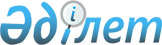 О бюджете города Алматы на 2019-2021 годы
					
			С истёкшим сроком
			
			
		
					Решение внеочередной ХXХVIII сессии маслихата города Алматы VI созыва от 13 декабря 2018 года № 297. Зарегистрировано Департаментом юстиции города Алматы 14 декабря 2018 года № 1520. Прекращено действие в связи с истечением срока
      В соответствии с пунктом 2 статьи 8 Бюджетного кодекса Республики Казахстан от 4 декабря 2008 года, статьями 6, 7 Закона Республики Казахстан от 23 января 2001 года "О местном государственном управлении и самоуправлении в Республике Казахстан", Законом Республики Казахстан от 30 ноября 2018 года "О республиканском бюджете на 2019-2021 годы", маслихат города Алматы VI-го созыва РЕШИЛ:
      1. Утвердить бюджет города Алматы на 2019-2021 годы согласно приложениям 1, 2 и 3 к настоящему решению, в том числе на 2019 год в следующих объемах:
      1) доходы – 572 707 216 тысячи тенге, в том числе по:
      налоговым поступлениям – 425 045 000 тысяч тенге;
      неналоговым поступлениям – 6 767 618 тысяч тенге;
      поступлениям от продажи основного капитала – 13 790 000 тысяч тенге;
      поступлениям трансфертов – 127 104 598 тысяч тенге;
      2) затраты – 558 926 579,8 тысяч тенге;
      3) чистое бюджетное кредитование – 7 441 971 тысяч тенге;
      4) сальдо по операциям с финансовыми активами – 24 472 488 тысячи тенге, в том числе:
      приобретение финансовых активов – 26 983 807 тысячи тенге;
      5) дефицит бюджета – -18 133 822,8 тысяч тенге;
      6) финансирование дефицита бюджета – 18 133 822,8 тысяч тенге.
      Сноска. Пункт 1 в редакции решения маслихата города Алматы от 22.11.2019 № 406 (вводится в действие с 01.01.2019).


      2. Установить, что доходы бюджета города Алматы формируются за счет следующих налогов и сборов:
      индивидуального подоходного налога;
      социального налога;
      налога на имущество юридических лиц и индивидуальных предпринимателей;
      налога на имущество физических лиц;
      земельного налога;
      налога на транспортные средства с юридических лиц;
      налога на транспортные средства с физических лиц;
      единого земельного налога;
      акцизов на все виды спирта и (или) виноматериала, алкогольной продукции, произведенных на территории Республики Казахстан;
      акцизов на бензин (за исключением авиационного) и дизельное топливо, произведенных на территории Республики Казахстан;
      платы за пользование водными ресурсами поверхностных источников;
      платы за пользование земельными участками;
      платы за эмиссии в окружающую среду;
      лицензионного сбора за право занятия отдельными видами деятельности;
      сбора с аукционов;
      платы за размещение наружной (визуальной) рекламы на открытом пространстве за пределами помещений в городах республиканского значения, столице и на транспортных средствах, зарегистрированных в городе республиканского значения;
      регистрационного сбора, зачисляемого в местный бюджет;
      фиксированного налога;
      государственной пошлины, зачисляемой в местный бюджет.
      3. Доходы бюджета города Алматы формируются также за счет следующих неналоговых поступлений и поступлений от продажи основного капитала:
      части чистого дохода коммунальных государственных предприятий;
      дивидендов на государственные пакеты акций, находящихся в коммунальной собственности;
      доходов на доли участия в юридических лицах, находящихся в коммунальной собственности;
      доходов от аренды имущества, находящегося в коммунальной собственности города республиканского значения;
      доходов от аренды жилищ из жилищного фонда, находящегося в коммунальной собственности города республиканского значения;
      вознаграждений по бюджетным кредитам, выданным из местного бюджета специализированным организациям;
      от реализации услуг, предоставляемых государственными учреждениями, финансируемыми из местного бюджета;
      возврата неиспользованных средств, ранее полученных из местного бюджета;
      других неналоговых поступлений в местный бюджет;
      от продажи гражданам квартир;
      от продажи земельных участков;
      платы за продажу права аренды земельных участков.
      4. Установить, что налоговые, неналоговые платежи, поступления от продажи основного капитала, погашение бюджетных кредитов, зачисляются полностью на счет городского бюджета в казначействе города Алматы.
      5. Утвердить объем бюджетных изъятий в республиканский бюджет на 2019 год в сумме 115 389 732 тысяч тенге.
      В случае недовыполнения доходной части бюджета города Алматы бюджетные изъятия в республиканский бюджет производить ежемесячно, пропорционально проценту исполнения доходной части городского бюджета.
      6. Утвердить в бюджете города расходы на государственные услуги общего характера в сумме 6 064 655 тысяч тенге.
      Сноска. Пункт 6 в редакции решения маслихата города Алматы от 22.11.2019 № 406 (вводится в действие с 01.01.2019).


      7. Утвердить расходы на оборону в размере 3 394 952 тысяч тенге.
      Сноска. Пункт 7 в редакции решения маслихата города Алматы от 22.11.2019 № 406 (вводится в действие с 01.01.2019). 


      8. Утвердить расходы по обеспечению общественного порядка, безопасности, правовой, судебной, уголовно-исполнительной деятельности в сумме 17 236 376 тысяч тенге.
      Сноска. Пункт 8 в редакции решения маслихата города Алматы от 22.11.2019 № 406 (вводится в действие с 01.01.2019).


      9. Утвердить расходы на образование в сумме 131 042 692 тысячи тенге.
      Сноска. Пункт 9 в редакции решения маслихата города Алматы от 22.11.2019 № 406 (вводится в действие с 01.01.2019).


      10. Утвердить расходы на здравоохранение в сумме 11 222 433 тысяч тенге.
      Сноска. Пункт 10 в редакции решения маслихата города Алматы от 22.11.2019 № 406 (вводится в действие с 01.01.2019).


      11. Утвердить расходы на социальную помощь и социальное обеспечение в сумме 30 912 603 тысяч тенге.
      Сноска. Пункт 11 в редакции решения маслихата города Алматы от 22.11.2019 № 406 (вводится в действие с 01.01.2019).


      12. Утвердить расходы на жилищно-коммунальное хозяйство в сумме 104 550 163 тысячи тенге.
      Сноска. Пункт 12 в редакции решения маслихата города Алматы от 22.11.2019 № 406 (вводится в действие с 01.01.2019).


      13. Утвердить расходы на культуру, спорт, туризм и информационное пространство в сумме 25 507 368 тысяч тенге.
      Сноска. Пункт 13 в редакции решения маслихата города Алматы от 22.11.2019 № 406 (вводится в действие с 01.01.2019).


      14. Утвердить расходы на топливно-энергетический комплекс и недропользование в сумме 4 623 289 тысяч тенге.
      Сноска. Пункт 14 в редакции решения маслихата города Алматы от 22.11.2019 № 406 (вводится в действие с 01.01.2019).


      15. Утвердить расходы на сельское, водное, лесное, рыбное хозяйство, особо охраняемые природные территории, охрана окружающей среды и животного мира, земельные отношения в сумме 15 660 277 тысяч тенге.
      Сноска. Пункт 15 в редакции решения маслихата города Алматы от 22.11.2019 № 406 (вводится в действие с 01.01.2019).


      16. Утвердить расходы на промышленность, архитектурную, градостроительную и строительную деятельность в сумме 2 142 660 тысяч тенге.
      Сноска. Пункт 16 в редакции решения маслихата города Алматы от 22.11.2019 № 406 (вводится в действие с 01.01.2019).


      17. Утвердить расходы на транспорт и коммуникации в сумме 73 326 226 тысяч тенге.
      Сноска. Пункт 17 в редакции решения маслихата города Алматы от 22.11.2019 № 406 (вводится в действие с 01.01.2019).


      18. Утвердить расходы на прочие расходы в сумме 40 696 719 тысяч тенге.
      Сноска. Пункт 18 в редакции решения маслихата города Алматы от 22.11.2019 № 406 (вводится в действие с 01.01.2019).


      19. Утвердить резерв местного исполнительного органа в сумме 7 000 000 тысяч тенге.
      20. Утвердить перечень местных бюджетных программ, не подлежащих секвестру в процессе исполнения местного бюджета на 2019 год, согласно приложению 4 к настоящему решению.
      21. Департаменту государственных доходов по городу Алматы обеспечить своевременное и полное поступление в бюджет налогов, неналоговых сборов и других обязательных платежей.
      22. Аппарату Маслихата города Алматы обеспечить государственную регистрацию настоящего решения в органах юстиции с последующим опубликованием в официальных периодических печатных изданиях, а также в Эталонном контрольном банке нормативных правовых актов Республики Казахстан и на интернет-ресурсе.
      23. Контроль за исполнением настоящего решения возложить на председателя постоянной комиссии по экономике и бюджету маслихата города Алматы Козлова С.А. и заместителя акима города Алматы Жунусову А.А. (по согласованию).
      24. Настоящее решение вводится в действие с 1 января 2019 года. Бюджет города Алматы на 2019 год
      Сноска. Приложение 1 - в редакции решения маслихата города Алматы от 22.11.2019 № 406 (вводится в действие с 01.01.2019). Бюджет города Алматы на 2020 год  Бюджет города Алматы на 2021 год Перечень местных бюджетных программ, не подлежащих секвестру в процессе
исполнения местного бюджета на 2019 год
					© 2012. РГП на ПХВ «Институт законодательства и правовой информации Республики Казахстан» Министерства юстиции Республики Казахстан
				
      Председатель внеочереднойХXXVIII-й сессии маслихатагорода Алматы VI-го созыва

С. Аманкелді

      Секретарь маслихатагорода Алматы VІ-го созыва

К. Казанбаев
Приложение 1
к решению внеочередной
XXXVIII-й сессии маслихата
города Алматы VI-го созыва
от 13 декабря 2018 года № 297
Категория
Категория
Категория
Категория
Категория
Категория
Категория
Категория
Категория
Сумма, тыс.тенге
Сумма, тыс.тенге
Класс                                     Наименование
Класс                                     Наименование
Класс                                     Наименование
Класс                                     Наименование
Класс                                     Наименование
Класс                                     Наименование
Класс                                     Наименование
Класс                                     Наименование
Сумма, тыс.тенге
Сумма, тыс.тенге
Подкласс
Подкласс
Подкласс
Подкласс
Подкласс
Сумма, тыс.тенге
Сумма, тыс.тенге
Специфика
Специфика
Специфика
Специфика
Сумма, тыс.тенге
Сумма, тыс.тенге
1
1
1
1
1
1
2
2
2
3
3
I. Доходы
I. Доходы
I. Доходы
572 707 216
572 707 216
1
Налоговые поступления
Налоговые поступления
Налоговые поступления
425 045 000
425 045 000
01
01
01
Подоходный налог
Подоходный налог
Подоходный налог
208 855 221
208 855 221
2
Индивидуальный подоходный налог
Индивидуальный подоходный налог
Индивидуальный подоходный налог
208 855 221
208 855 221
03
03
03
Социальный налог
Социальный налог
Социальный налог
140 263 953
140 263 953
1
Социальный налог
Социальный налог
Социальный налог
140 263 953
140 263 953
04
04
04
Налоги на собственность
Налоги на собственность
Налоги на собственность
47 380 100
47 380 100
1
Налоги на имущество
Налоги на имущество
Налоги на имущество
29 750 000
29 750 000
3
Земельный налог
Земельный налог
Земельный налог
3 900 000
3 900 000
4
Налог на транспортные средства
Налог на транспортные средства
Налог на транспортные средства
13 710 000
13 710 000
5
Единый земельный налог
Единый земельный налог
Единый земельный налог
20 100
20 100
05
05
05
Внутренние налоги на товары, работы и услуги
Внутренние налоги на товары, работы и услуги
Внутренние налоги на товары, работы и услуги
23 202 799
23 202 799
2
Акцизы
Акцизы
Акцизы
13 678 000
13 678 000
3
Поступления за использование природных и других ресурсов
Поступления за использование природных и других ресурсов
Поступления за использование природных и других ресурсов
2 392 800
2 392 800
4
Сборы за ведение предпринимательской и профессиональной деятельности
Сборы за ведение предпринимательской и профессиональной деятельности
Сборы за ведение предпринимательской и профессиональной деятельности
6 271 999
6 271 999
5
Налог на игорный бизнес
Налог на игорный бизнес
Налог на игорный бизнес
860 000
860 000
07
07
07
Прочие налоги
Прочие налоги
Прочие налоги
42 927
42 927
1
Прочие налоги
Прочие налоги
Прочие налоги
42 927
42 927
08
08
08
Обязательные платежи, взимаемые за совершение юридически значимых действий и(или) выдачу документов уполномоченными на то государственными органами или должностными лицами
Обязательные платежи, взимаемые за совершение юридически значимых действий и(или) выдачу документов уполномоченными на то государственными органами или должностными лицами
Обязательные платежи, взимаемые за совершение юридически значимых действий и(или) выдачу документов уполномоченными на то государственными органами или должностными лицами
5 300 000
5 300 000
1
Государственная пошлина
Государственная пошлина
Государственная пошлина
5 300 000
5 300 000
2
Неналоговые поступления
Неналоговые поступления
Неналоговые поступления
6 767 618
6 767 618
01
01
01
Доходы от государственной собственности
Доходы от государственной собственности
Доходы от государственной собственности
1 258 882
1 258 882
1
Поступления части чистого дохода государственных предприятий
Поступления части чистого дохода государственных предприятий
Поступления части чистого дохода государственных предприятий
124 008
124 008
4
Доходы на доли участия в юридических лицах, находящиеся в государственной собственности
Доходы на доли участия в юридических лицах, находящиеся в государственной собственности
Доходы на доли участия в юридических лицах, находящиеся в государственной собственности
189 373
189 373
5
Доходы от аренды имущества, находящегося в государственной собственности
Доходы от аренды имущества, находящегося в государственной собственности
Доходы от аренды имущества, находящегося в государственной собственности
932 551
932 551
7
Вознаграждения по кредитам, выданным из государственного бюджета
Вознаграждения по кредитам, выданным из государственного бюджета
Вознаграждения по кредитам, выданным из государственного бюджета
12 950
12 950
04
04
04
Штрафы, пени, санкции, взыскания, налагаемые государственными учреждениями, финансируемыми из государственного бюджета, а также содержащимися и финансируемыми из бюджета (сметы расходов) Национального Банка Республики Казахстан
Штрафы, пени, санкции, взыскания, налагаемые государственными учреждениями, финансируемыми из государственного бюджета, а также содержащимися и финансируемыми из бюджета (сметы расходов) Национального Банка Республики Казахстан
Штрафы, пени, санкции, взыскания, налагаемые государственными учреждениями, финансируемыми из государственного бюджета, а также содержащимися и финансируемыми из бюджета (сметы расходов) Национального Банка Республики Казахстан
4 961 320
4 961 320
1
Штрафы, пени, санкции, взыскания, налагаемые государственными учреждениями, финансируемыми из государственного бюджета, а также содержащимися и финансируемыми из бюджета (сметы расходов) Национального Банка Республики Казахстан
Штрафы, пени, санкции, взыскания, налагаемые государственными учреждениями, финансируемыми из государственного бюджета, а также содержащимися и финансируемыми из бюджета (сметы расходов) Национального Банка Республики Казахстан
Штрафы, пени, санкции, взыскания, налагаемые государственными учреждениями, финансируемыми из государственного бюджета, а также содержащимися и финансируемыми из бюджета (сметы расходов) Национального Банка Республики Казахстан
4 961 320
4 961 320
06
06
06
Прочие неналоговые поступления
Прочие неналоговые поступления
Прочие неналоговые поступления
547 416
547 416
1
Прочие неналоговые поступления
Прочие неналоговые поступления
Прочие неналоговые поступления
547 416
547 416
3
Поступления от продажи основного капитала
Поступления от продажи основного капитала
Поступления от продажи основного капитала
13 790 000
13 790 000
01
01
01
Продажа государственного имущества, закрепленного за государственными учреждениями
Продажа государственного имущества, закрепленного за государственными учреждениями
Продажа государственного имущества, закрепленного за государственными учреждениями
10 640 000
10 640 000
1
Продажа государственного имущества, закрепленного за государственными учреждениями
Продажа государственного имущества, закрепленного за государственными учреждениями
Продажа государственного имущества, закрепленного за государственными учреждениями
10 640 000
10 640 000
03
03
03
Продажа земли и нематериальных активов
Продажа земли и нематериальных активов
Продажа земли и нематериальных активов
3 150 000
3 150 000
1
Продажа земли
Продажа земли
Продажа земли
2 800 000
2 800 000
2
Продажа нематериальных активов
Продажа нематериальных активов
Продажа нематериальных активов
350 000
350 000
4
Поступления трансфертов
Поступления трансфертов
Поступления трансфертов
127 104 598
127 104 598
02
02
02
Трансферты из вышестоящих органов государственного управления
Трансферты из вышестоящих органов государственного управления
Трансферты из вышестоящих органов государственного управления
127 104 598
127 104 598
1
Трансферты из республиканского бюджета
Трансферты из республиканского бюджета
Трансферты из республиканского бюджета
127 104 598
127 104 598
Функциональная группа
Функциональная группа
Функциональная группа
Функциональная группа
Функциональная группа
Функциональная группа
Функциональная группа
Функциональная группа
Функциональная группа
Функциональная группа
Сумма, тыс.тенге
Функциональная подгруппа
Функциональная подгруппа
Функциональная подгруппа
Функциональная подгруппа
Функциональная подгруппа
Функциональная подгруппа
Функциональная подгруппа
Функциональная подгруппа
Сумма, тыс.тенге
Администратор бюджетных программ
Администратор бюджетных программ
Администратор бюджетных программ
Администратор бюджетных программ
Администратор бюджетных программ
Администратор бюджетных программ
Администратор бюджетных программ
Сумма, тыс.тенге
Программа
Программа
Программа
Сумма, тыс.тенге
Наименование
Наименование
Сумма, тыс.тенге
II. Затраты
II. Затраты
558 926 579,8
01
01
Государственные услуги общего характера
Государственные услуги общего характера
6 064 655
111
111
111
111
Аппарат маслихата города республиканского значения, столицы
Аппарат маслихата города республиканского значения, столицы
90 375
001
Услуги по обеспечению деятельности маслихата города республиканского значения, столицы
Услуги по обеспечению деятельности маслихата города республиканского значения, столицы
88 075
003
Капитальные расходы государственного органа
Капитальные расходы государственного органа
2 300
121
121
121
121
Аппарат акима города республиканского значения, столицы
Аппарат акима города республиканского значения, столицы
2 821 005
001
Услуги по обеспечению деятельности акима города республиканского значения, столицы
Услуги по обеспечению деятельности акима города республиканского значения, столицы
2 319 694
003
Капитальные расходы государственного органа
Капитальные расходы государственного органа
428 564
013
Обеспечение деятельности Ассамблеи народа Казахстана города республиканского значения, столицы
Обеспечение деятельности Ассамблеи народа Казахстана города республиканского значения, столицы
72 747
123
123
123
123
Аппарат акима района в городе, города районного значения, поселка, села, сельского округа
Аппарат акима района в городе, города районного значения, поселка, села, сельского округа
2 033 240
001
Услуги по обеспечению деятельности акима района в городе, города районного значения, поселка, села, сельского округа
Услуги по обеспечению деятельности акима района в городе, города районного значения, поселка, села, сельского округа
2 001 831
022
Капитальные расходы государственного органа
Капитальные расходы государственного органа
31 409
379
379
379
379
Ревизионная комиссия города республиканского значения, столицы
Ревизионная комиссия города республиканского значения, столицы
279 864
001
Услуги по обеспечению деятельности ревизионной комиссии города республиканского значения, столицы
Услуги по обеспечению деятельности ревизионной комиссии города республиканского значения, столицы
279 421
003
Капитальные расходы государственного органа
Капитальные расходы государственного органа
443
318
318
318
318
Управление государственных активов города республиканского значения
Управление государственных активов города республиканского значения
355 856
001
Услуги по реализации государственной политики в области коммунального имущества и государственных закупок на местном уровне
Услуги по реализации государственной политики в области коммунального имущества и государственных закупок на местном уровне
325 295
010
Приватизация, управление коммунальным имуществом, постприватизационная деятельность и регулирование споров, связанных с этим
Приватизация, управление коммунальным имуществом, постприватизационная деятельность и регулирование споров, связанных с этим
6 829
011
Учет, хранение, оценка и реализация имущества, поступившего в коммунальную собственность
Учет, хранение, оценка и реализация имущества, поступившего в коммунальную собственность
23 732
320
320
320
320
Управление стратегии и бюджета города республиканского значения, столицы
Управление стратегии и бюджета города республиканского значения, столицы
58 055
010
Проведение оценки имущества в целях налогообложения
Проведение оценки имущества в целях налогообложения
58 055
320
320
320
320
Управление стратегии и бюджета города республиканского значения, столицы
Управление стратегии и бюджета города республиканского значения, столицы
422 479
001
Услуги по реализации государственной политики в области экономической политики, планирования и исполнения бюджета
Услуги по реализации государственной политики в области экономической политики, планирования и исполнения бюджета
395 937
004
Капитальные расходы государственного органа
Капитальные расходы государственного органа
26 542
314
314
314
314
Управление комфортной городской среды города республиканского значения, столицы
Управление комфортной городской среды города республиканского значения, столицы
3 781
061
Развитие объектов государственных органов
Развитие объектов государственных органов
3 781
02
02
Оборона
Оборона
3 394 952
121
121
121
121
Аппарат акима города республиканского значения, столицы
Аппарат акима города республиканского значения, столицы
147 360
010
Мероприятия в рамках исполнения всеобщей воинской обязанности
Мероприятия в рамках исполнения всеобщей воинской обязанности
105 885
011
Подготовка территориальной обороны и территориальная оборона города республиканского значения, столицы
Подготовка территориальной обороны и территориальная оборона города республиканского значения, столицы
41 475
121
121
121
121
Аппарат акима города республиканского значения, столицы
Аппарат акима города республиканского значения, столицы
1 237 344
014
Предупреждение и ликвидация чрезвычайных ситуаций масштаба города республиканского значения, столицы
Предупреждение и ликвидация чрезвычайных ситуаций масштаба города республиканского значения, столицы
1 237 344
314
314
314
314
Управление комфортной городской среды города республиканского значения, столицы
Управление комфортной городской среды города республиканского значения, столицы
9 712
030
Развитие объектов мобилизационной подготовки и чрезвычайных ситуаций
Развитие объектов мобилизационной подготовки и чрезвычайных ситуаций
9 712
387
387
387
387
Территориальный орган, уполномоченных органов в области чрезвычайных ситуаций природного и техногенного характера, Гражданской обороны, финансируемый из бюджета города республиканского значения, столицы
Территориальный орган, уполномоченных органов в области чрезвычайных ситуаций природного и техногенного характера, Гражданской обороны, финансируемый из бюджета города республиканского значения, столицы
2 000 536
003
Капитальные расходы территориального органа и подведомственных государственных учреждений
Капитальные расходы территориального органа и подведомственных государственных учреждений
658 869
004
Мероприятия гражданской обороны города республиканского значения, столицы
Мероприятия гражданской обороны города республиканского значения, столицы
1 341 667
03
03
Общественный порядок, безопасность, правовая, судебная, уголовно-исполнительная деятельность
Общественный порядок, безопасность, правовая, судебная, уголовно-исполнительная деятельность
17 236 376
314
314
314
314
Управление комфортной городской среды города республиканского значения, столицы
Управление комфортной городской среды города республиканского значения, столицы
207 412
021
Строительство объектов общественного порядка и безопасности
Строительство объектов общественного порядка и безопасности
207 412
352
352
352
352
Исполнительный орган внутренних дел, финансируемый из бюджета города республиканского значения, столицы
Исполнительный орган внутренних дел, финансируемый из бюджета города республиканского значения, столицы
14 119 763
001
Услуги по реализации государственной политики в области обеспечения охраны общественного порядка и безопасности на территории города республиканского значения, столицы
Услуги по реализации государственной политики в области обеспечения охраны общественного порядка и безопасности на территории города республиканского значения, столицы
12 105 320
003
Поощрение граждан, участвующих в охране общественного порядка
Поощрение граждан, участвующих в охране общественного порядка
18 000
007
Капитальные расходы государственного органа
Капитальные расходы государственного органа
1 996 443
317
317
317
317
Управление городской мобильности города республиканского значения, столицы
Управление городской мобильности города республиканского значения, столицы
2 909 201
004
Обеспечение безопасности дорожного движения в населенных пунктах
Обеспечение безопасности дорожного движения в населенных пунктах
2 909 201
04
04
Образование
Образование
131 042 692
123
123
123
123
Аппарат акима района в городе, города районного значения, поселка, села, сельского округа
Аппарат акима района в городе, города районного значения, поселка, села, сельского округа
21 809 630
004
Обеспечение деятельности организаций дошкольного воспитания и обучения
Обеспечение деятельности организаций дошкольного воспитания и обучения
2 266 962
041
Реализация государственного образовательного заказа в дошкольных организациях образования
Реализация государственного образовательного заказа в дошкольных организациях образования
19 542 668
314
314
314
314
Управление комфортной городской среды города республиканского значения, столицы
Управление комфортной городской среды города республиканского значения, столицы
1 209 454
006
Сейсмоусиление детских дошкольных организаций в городе Алматы
Сейсмоусиление детских дошкольных организаций в городе Алматы
830 271
037
Строительство и реконструкция объектов дошкольного воспитания и обучения
Строительство и реконструкция объектов дошкольного воспитания и обучения
379 183
314
314
314
314
Управление комфортной городской среды города республиканского значения, столицы
Управление комфортной городской среды города республиканского значения, столицы
12 317 140
027
Сейсмоусиление организаций среднего образования в городе Алматы
Сейсмоусиление организаций среднего образования в городе Алматы
7 715 072
028
Строительство и реконструкция объектов начального, основного среднего и общего среднего образования
Строительство и реконструкция объектов начального, основного среднего и общего среднего образования
4 213 473
069
Строительство и реконструкция объектов дополнительного образования
Строительство и реконструкция объектов дополнительного образования
388 595
323
323
323
323
Управление спорта города республиканского значения, столицы
Управление спорта города республиканского значения, столицы
2 420 783
006
Дополнительное образование для детей и юношества по спорту
Дополнительное образование для детей и юношества по спорту
2 047 298
007
Общеобразовательное обучение одаренных в спорте детей в специализированных организациях образования
Общеобразовательное обучение одаренных в спорте детей в специализированных организациях образования
373 485
360
360
360
360
Управление образования города республиканского значения, столицы
Управление образования города республиканского значения, столицы
66 906 478
003
Общеобразовательное обучение
Общеобразовательное обучение
59 347 790
004
Общеобразовательное обучение по специальным образовательным программам
Общеобразовательное обучение по специальным образовательным программам
3 053 913
005
Общеобразовательное обучение одаренных детей в специализированных организациях образования
Общеобразовательное обучение одаренных детей в специализированных организациях образования
2 267 681
008
Дополнительное образование для детей
Дополнительное образование для детей
2 212 883
019
Присуждение грантов государственным учреждениям образования города республиканского значения, столицы за высокие показатели работы
Присуждение грантов государственным учреждениям образования города республиканского значения, столицы за высокие показатели работы
24 211
322
322
322
322
Управление общественного здоровья города республиканского значения, столицы
Управление общественного здоровья города республиканского значения, столицы
348 178
043
Подготовка специалистов в организациях технического и профессионального, послесреднего образования
Подготовка специалистов в организациях технического и профессионального, послесреднего образования
348 178
360
360
360
360
Управление образования города республиканского значения, столицы
Управление образования города республиканского значения, столицы
14 348 364
018
Организация профессионального обучения
Организация профессионального обучения
21 156
024
Подготовка специалистов в организациях технического и профессионального образования
Подготовка специалистов в организациях технического и профессионального образования
14 327 208
121
121
121
121
Аппарат акима города республиканского значения, столицы
Аппарат акима города республиканского значения, столицы
5 029
019
Обучение участников избирательного процесса
Обучение участников избирательного процесса
5 029
322
322
322
322
Управление общественного здоровья города республиканского значения, столицы
Управление общественного здоровья города республиканского значения, столицы
244 459
003
Повышение квалификации и переподготовка кадров
Повышение квалификации и переподготовка кадров
244 459
352
352
352
352
Исполнительный орган внутренних дел, финансируемый из бюджета города республиканского значения, столицы
Исполнительный орган внутренних дел, финансируемый из бюджета города республиканского значения, столицы
2 928
006
Повышение квалификации и переподготовка кадров
Повышение квалификации и переподготовка кадров
2 928
360
360
360
360
Управление образования города республиканского значения, столицы
Управление образования города республиканского значения, столицы
3 819 808
038
Повышение квалификации, подготовка и переподготовка кадров в рамках Государственной программы развития продуктивной занятости и массового предпринимательства на 2017 – 2021 годы "Еңбек"
Повышение квалификации, подготовка и переподготовка кадров в рамках Государственной программы развития продуктивной занятости и массового предпринимательства на 2017 – 2021 годы "Еңбек"
3 819 808
360
360
360
360
Управление образования города республиканского значения, столицы
Управление образования города республиканского значения, столицы
54 264
057
Подготовка специалистов с высшим, послевузовским образованием и оказание социальной поддержки обучающимся
Подготовка специалистов с высшим, послевузовским образованием и оказание социальной поддержки обучающимся
54 264
360
360
360
360
Управление образования города республиканского значения, столицы
Управление образования города республиканского значения, столицы
7 556 177
001
Услуги по реализации государственной политики на местном уровне в области образования
Услуги по реализации государственной политики на местном уровне в области образования
306 731
006
Информатизация системы образования в государственных учреждениях образования города республиканского значения, столицы
Информатизация системы образования в государственных учреждениях образования города республиканского значения, столицы
1 317 408
007
Приобретение и доставка учебников, учебно-методических комплексов для государственных учреждений образования города республиканского значения, столицы
Приобретение и доставка учебников, учебно-методических комплексов для государственных учреждений образования города республиканского значения, столицы
3 647 347
009
Проведение школьных олимпиад, внешкольных мероприятий и конкурсов масштаба города республиканского значения, столицы
Проведение школьных олимпиад, внешкольных мероприятий и конкурсов масштаба города республиканского значения, столицы
379 919
011
Капитальные расходы государственного органа
Капитальные расходы государственного органа
534
013
Обследование психического здоровья детей и подростков и оказание психолого-медико-педагогической консультативной помощи населению
Обследование психического здоровья детей и подростков и оказание психолого-медико-педагогической консультативной помощи населению
318 397
014
Реабилитация и социальная адаптация детей и подростков с проблемами в развитии
Реабилитация и социальная адаптация детей и подростков с проблемами в развитии
156 540
021
Ежемесячные выплаты денежных средств опекунам (попечителям) на содержание ребенка-сироты (детей-сирот), и ребенка (детей), оставшегося без попечения родителей
Ежемесячные выплаты денежных средств опекунам (попечителям) на содержание ребенка-сироты (детей-сирот), и ребенка (детей), оставшегося без попечения родителей
283 528
027
Выплата единовременных денежных средств казахстанским гражданам, усыновившим (удочерившим) ребенка (детей)-сироту и ребенка (детей), оставшегося без попечения родителей
Выплата единовременных денежных средств казахстанским гражданам, усыновившим (удочерившим) ребенка (детей)-сироту и ребенка (детей), оставшегося без попечения родителей
5 702
067
Капитальные расходы подведомственных государственных учреждений и организаций
Капитальные расходы подведомственных государственных учреждений и организаций
1 140 071
05
05
Здравоохранение
Здравоохранение
11 222 433
314
314
314
314
Управление комфортной городской среды города республиканского значения, столицы
Управление комфортной городской среды города республиканского значения, столицы
431 921
009
Сейсмоусиление объектов общественного здоровья в городе Алматы
Сейсмоусиление объектов общественного здоровья в городе Алматы
33 060
038
Строительство и реконструкция объектов общественного здоровья
Строительство и реконструкция объектов общественного здоровья
398 861
322
322
322
322
Управление общественного здоровья города республиканского значения, столицы
Управление общественного здоровья города республиканского значения, столицы
1 771 399
006
Услуги по охране материнства и детства
Услуги по охране материнства и детства
214 302
007
Пропаганда здорового образа жизни
Пропаганда здорового образа жизни
196 451
041
Дополнительное обеспечение гарантированного объема бесплатной медицинской помощи по решению местных представительных органов города республиканского значения, столицы
Дополнительное обеспечение гарантированного объема бесплатной медицинской помощи по решению местных представительных органов города республиканского значения, столицы
1 360 646
322
322
322
322
Управление общественного здоровья города республиканского значения, столицы
Управление общественного здоровья города республиканского значения, столицы
2 750 508
027
Централизованный закуп и хранение вакцин и других медицинских иммунобиологических препаратов для проведения иммунопрофилактики населения
Централизованный закуп и хранение вакцин и других медицинских иммунобиологических препаратов для проведения иммунопрофилактики населения
2 750 508
322
322
322
322
Управление общественного здоровья города республиканского значения, столицы
Управление общественного здоровья города республиканского значения, столицы
248 879
039
Оказание амбулаторно-поликлинических услуг и медицинских услуг субъектами сельского здравоохранения, за исключением оказываемой за счет средств республиканского бюджета, и оказание услуг Call-центрами
Оказание амбулаторно-поликлинических услуг и медицинских услуг субъектами сельского здравоохранения, за исключением оказываемой за счет средств республиканского бюджета, и оказание услуг Call-центрами
248 879
322
322
322
322
Управление общественного здоровья города республиканского значения, столицы
Управление общественного здоровья города республиканского значения, столицы
36 813
029
Базы спецмедснабжения города республиканского значения, столицы
Базы спецмедснабжения города республиканского значения, столицы
36 813
322
322
322
322
Управление общественного здоровья города республиканского значения, столицы
Управление общественного здоровья города республиканского значения, столицы
5 982 913
001
Услуги по реализации государственной политики на местном уровне в области общественного здоровья
Услуги по реализации государственной политики на местном уровне в области общественного здоровья
234 788
008
Реализация мероприятий по профилактике и борьбе со СПИД в Республике Казахстан
Реализация мероприятий по профилактике и борьбе со СПИД в Республике Казахстан
64 192
016
Обеспечение граждан бесплатным или льготным проездом за пределы населенного пункта на лечение
Обеспечение граждан бесплатным или льготным проездом за пределы населенного пункта на лечение
7 023
018
Информационно-аналитические услуги в области общественного здоровья
Информационно-аналитические услуги в области общественного здоровья
198 307
030
Капитальные расходы государственного органа
Капитальные расходы государственного органа
563
033
Капитальные расходы медицинских организаций общественного здоровья
Капитальные расходы медицинских организаций общественного здоровья
5 478 040
06
06
Социальная помощь и социальное обеспечение
Социальная помощь и социальное обеспечение
30 912 603
314
314
314
314
Управление комфортной городской среды города республиканского значения, столицы
Управление комфортной городской среды города республиканского значения, столицы
178 035
039
Строительство и реконструкция объектов социального благосостояния
Строительство и реконструкция объектов социального благосостояния
178 035
327
327
327
327
Управление социального благосостояния города республиканского значения, столицы
Управление социального благосостояния города республиканского значения, столицы
9 503 511
002
Предоставление специальных социальных услуг для престарелых и инвалидов в медико-социальных учреждениях (организациях) общего типа, в центрах оказания специальных социальных услуг, в центрах социального обслуживания
Предоставление специальных социальных услуг для престарелых и инвалидов в медико-социальных учреждениях (организациях) общего типа, в центрах оказания специальных социальных услуг, в центрах социального обслуживания
609 395
006
Государственная адресная социальная помощь
Государственная адресная социальная помощь
6 791 440
020
Предоставление специальных социальных услуг для инвалидов с психоневрологическими заболеваниями, в психоневрологических медико-социальных учреждениях (организациях), в центрах оказания специальных социальных услуг, в центрах социального обслуживания
Предоставление специальных социальных услуг для инвалидов с психоневрологическими заболеваниями, в психоневрологических медико-социальных учреждениях (организациях), в центрах оказания специальных социальных услуг, в центрах социального обслуживания
1 202 806
021
Предоставление специальных социальных услуг для престарелых, инвалидов, в том числе детей-инвалидов, в реабилитационных центрах
Предоставление специальных социальных услуг для престарелых, инвалидов, в том числе детей-инвалидов, в реабилитационных центрах
291 232
022
Предоставление специальных социальных услуг для детей-инвалидов с психоневрологическими патологиями в детских психоневрологических медико-социальных учреждениях (организациях), в центрах оказания специальных социальных услуг, в центрах социального обслуживания
Предоставление специальных социальных услуг для детей-инвалидов с психоневрологическими патологиями в детских психоневрологических медико-социальных учреждениях (организациях), в центрах оказания специальных социальных услуг, в центрах социального обслуживания
607 838
057
Обеспечение физических лиц, являющихся получателями государственной адресной социальной помощи, телевизионными абонентскими приставками
Обеспечение физических лиц, являющихся получателями государственной адресной социальной помощи, телевизионными абонентскими приставками
800
360
360
360
360
Управление образования города республиканского значения, столицы
Управление образования города республиканского значения, столицы
898 791
016
Социальное обеспечение сирот, детей, оставшихся без попечения родителей
Социальное обеспечение сирот, детей, оставшихся без попечения родителей
808 566
037
Социальная реабилитация
Социальная реабилитация
90 225
123
123
123
123
Аппарат акима района в городе, города районного значения, поселка, села, сельского округа
Аппарат акима района в городе, города районного значения, поселка, села, сельского округа
469 639
003
Оказание социальной помощи нуждающимся гражданам на дому
Оказание социальной помощи нуждающимся гражданам на дому
469 639
317
317
317
317
Управление городской мобильности города республиканского значения, столицы
Управление городской мобильности города республиканского значения, столицы
5 334 312
017
Социальная поддержка отдельных категорий граждан в виде льготного, бесплатного проезда на городском общественном транспорте (кроме такси) по решению местных представительных органов
Социальная поддержка отдельных категорий граждан в виде льготного, бесплатного проезда на городском общественном транспорте (кроме такси) по решению местных представительных органов
5 334 312
327
327
327
327
Управление социального благосостояния города республиканского значения, столицы
Управление социального благосостояния города республиканского значения, столицы
11 680 444
003
Программа занятости
Программа занятости
4 870 300
007
Оказание жилищной помощи
Оказание жилищной помощи
37 693
008
Социальная помощь отдельным категориям нуждающихся граждан по решениям местных представительных органов
Социальная помощь отдельным категориям нуждающихся граждан по решениям местных представительных органов
2 331 795
009
Социальная поддержка инвалидов
Социальная поддержка инвалидов
2 026 924
015
Обеспечение нуждающихся инвалидов обязательными гигиеническими средствами, предоставление социальных услуг индивидуального помощника для инвалидов первой группы, имеющих затруднение в передвижении, и специалиста жестового языка для инвалидов по слуху в соответствии с индивидуальной программой реабилитации инвалида
Обеспечение нуждающихся инвалидов обязательными гигиеническими средствами, предоставление социальных услуг индивидуального помощника для инвалидов первой группы, имеющих затруднение в передвижении, и специалиста жестового языка для инвалидов по слуху в соответствии с индивидуальной программой реабилитации инвалида
1 621 218
016
Социальная адаптация лиц, не имеющих определенного местожительства
Социальная адаптация лиц, не имеющих определенного местожительства
168 969
018
Оказание социальной помощи нуждающимся гражданам на дому
Оказание социальной помощи нуждающимся гражданам на дому
236 231
030
Обеспечение деятельности центров занятости
Обеспечение деятельности центров занятости
387 314
325
325
325
325
Управление общественного развития города республиканского значения, столицы
Управление общественного развития города республиканского значения, столицы
28 034
077
Обеспечение прав и улучшение качества жизни инвалидов в Республике Казахстан
Обеспечение прав и улучшение качества жизни инвалидов в Республике Казахстан
28 034
326
326
326
326
Управление предпринимательства и инвестиций города республиканского значения, столицы
Управление предпринимательства и инвестиций города республиканского значения, столицы
150 000
031
Обучение предпринимательству в рамках Государственной программы развития продуктивной занятости и массового предпринимательства на 2017 – 2021 годы "Еңбек"
Обучение предпринимательству в рамках Государственной программы развития продуктивной занятости и массового предпринимательства на 2017 – 2021 годы "Еңбек"
150 000
327
327
327
327
Управление социального благосостояния города республиканского значения, столицы
Управление социального благосостояния города республиканского значения, столицы
2 669 837
001
Услуги по реализации государственной политики на местном уровне в области обеспечения занятости, труда и миграции
Услуги по реализации государственной политики на местном уровне в области обеспечения занятости, труда и миграции
907 285
013
Оплата услуг по зачислению, выплате и доставке пособий и других социальных выплат
Оплата услуг по зачислению, выплате и доставке пособий и других социальных выплат
33 533
019
Размещение государственного социального заказа в неправительственных организациях
Размещение государственного социального заказа в неправительственных организациях
886 655
026
Капитальные расходы государственного органа
Капитальные расходы государственного органа
77 796
028
Услуги лицам из групп риска, попавшим в сложную ситуацию вследствие насилия или угрозы насилия
Услуги лицам из групп риска, попавшим в сложную ситуацию вследствие насилия или угрозы насилия
89 703
045
Обеспечение прав и улучшение качества жизни инвалидов в Республике Казахстан
Обеспечение прав и улучшение качества жизни инвалидов в Республике Казахстан
406 513
053
Услуги по замене и настройке речевых процессоров к кохлеарным имплантам
Услуги по замене и настройке речевых процессоров к кохлеарным имплантам
184 900
067
Капитальные расходы подведомственных государственных учреждений и организаций
Капитальные расходы подведомственных государственных учреждений и организаций
83 452
07
07
Жилищно-коммунальное хозяйство
Жилищно-коммунальное хозяйство
104 550 163
314
314
314
314
Управление комфортной городской среды города республиканского значения, столицы
Управление комфортной городской среды города республиканского значения, столицы
27 352 602
012
Проектирование и (или) строительство, реконструкция жилья коммунального жилищного фонда
Проектирование и (или) строительство, реконструкция жилья коммунального жилищного фонда
12 320 813
017
Проектирование, развитие и (или) обустройство инженерно-коммуникационной инфраструктуры
Проектирование, развитие и (или) обустройство инженерно-коммуникационной инфраструктуры
5 885 801
098
Приобретение жилья коммунального жилищного фонда
Приобретение жилья коммунального жилищного фонда
9 145 988
316
316
316
316
Управление энергоэффективности и инфраструктурного развития города республиканского значения, столицы
Управление энергоэффективности и инфраструктурного развития города республиканского значения, столицы
2 871 302
008
Проектирование, развитие и (или) обустройство инженерно-коммуникационной инфраструктуры
Проектирование, развитие и (или) обустройство инженерно-коммуникационной инфраструктуры
2 871 302
321
321
321
321
Управление жилищной политики города республиканского значения, столицы
Управление жилищной политики города республиканского значения, столицы
670 316
001
Услуги по реализации государственной политики по вопросам жилья, обеспечения безопасной эксплуатации опасных технических устройств на местном уровне
Услуги по реализации государственной политики по вопросам жилья, обеспечения безопасной эксплуатации опасных технических устройств на местном уровне
495 456
007
Капитальные расходы государственного органа
Капитальные расходы государственного органа
3 810
009
Изготовление технических паспортов на объекты кондоминиумов
Изготовление технических паспортов на объекты кондоминиумов
171 050
327
327
327
327
Управление социального благосостояния города республиканского значения, столицы
Управление социального благосостояния города республиканского значения, столицы
131 694
031
Ремонт объектов городов в рамках Государственной программы развития продуктивной занятости и массового предпринимательства на 2017 – 2021 годы "Еңбек"
Ремонт объектов городов в рамках Государственной программы развития продуктивной занятости и массового предпринимательства на 2017 – 2021 годы "Еңбек"
131 694
351
351
351
351
Управление земельных отношений города республиканского значения, столицы
Управление земельных отношений города республиканского значения, столицы
16 157 216
010
Изъятие, в том числе путем выкупа, земельных участков для государственных надобностей и связанное с этим отчуждение недвижимого имущества
Изъятие, в том числе путем выкупа, земельных участков для государственных надобностей и связанное с этим отчуждение недвижимого имущества
16 157 216
314
314
314
314
Управление комфортной городской среды города республиканского значения, столицы
Управление комфортной городской среды города республиканского значения, столицы
4 239 328
013
Развитие благоустройства города
Развитие благоустройства города
4 239 328
315
315
315
315
Управление зеленой экономики города республиканского значения, столицы
Управление зеленой экономики города республиканского значения, столицы
3 223 935
017
Развитие благоустройства города
Развитие благоустройства города
3 223 935
316
316
316
316
Управление энергоэффективности и инфраструктурного развития города республиканского значения, столицы
Управление энергоэффективности и инфраструктурного развития города республиканского значения, столицы
12 397 153
001
Услуги по реализации государственной политики на местном уровне в области энергетики и инфраструктурного развития
Услуги по реализации государственной политики на местном уровне в области энергетики и инфраструктурного развития
178 115
007
Развитие системы водоснабжения и водоотведения
Развитие системы водоснабжения и водоотведения
11 430 191
016
Капитальные расходы государственного органа
Капитальные расходы государственного органа
6 343
028
Организация эксплуатации тепловых сетей, находящихся в коммунальной собственности города республиканского значения, столицы
Организация эксплуатации тепловых сетей, находящихся в коммунальной собственности города республиканского значения, столицы
782 504
123
123
123
123
Аппарат акима района в городе, города районного значения, поселка, села, сельского округа
Аппарат акима района в городе, города районного значения, поселка, села, сельского округа
36 802 932
008
Освещение улиц населенных пунктов
Освещение улиц населенных пунктов
1 274 706
009
Обеспечение санитарии населенных пунктов
Обеспечение санитарии населенных пунктов
10 855 149
010
Содержание мест захоронений и погребение безродных
Содержание мест захоронений и погребение безродных
236 000
011
Благоустройство и озеленение населенных пунктов
Благоустройство и озеленение населенных пунктов
24 437 077
314
314
314
314
Управление комфортной городской среды города республиканского значения, столицы
Управление комфортной городской среды города республиканского значения, столицы
627 351
007
Благоустройство и озеленение населенных пунктов
Благоустройство и озеленение населенных пунктов
627 351
316
316
316
316
Управление энергоэффективности и инфраструктурного развития города республиканского значения, столицы
Управление энергоэффективности и инфраструктурного развития города республиканского значения, столицы
76 334
041
Проведение профилактической дезинсекции и дератизации (за исключением дезинсекции и дератизации на территории природных очагов инфекционных и паразитарных заболеваний, а также в очагах инфекционных и паразитарных заболеваний)
Проведение профилактической дезинсекции и дератизации (за исключением дезинсекции и дератизации на территории природных очагов инфекционных и паразитарных заболеваний, а также в очагах инфекционных и паразитарных заболеваний)
76 334
08
08
Культура, спорт, туризм и информационное пространство
Культура, спорт, туризм и информационное пространство
25 507 368
123
123
123
123
Аппарат акима района в городе, города районного значения, поселка, села, сельского округа
Аппарат акима района в городе, города районного значения, поселка, села, сельского округа
114 993
006
Поддержка культурно-досуговой работы на местном уровне
Поддержка культурно-досуговой работы на местном уровне
114 993
314
314
314
314
Управление комфортной городской среды города республиканского значения, столицы
Управление комфортной городской среды города республиканского значения, столицы
148 935
014
Развитие объектов культуры
Развитие объектов культуры
148 935
361
361
361
361
Управление культуры города республиканского значения, столицы
Управление культуры города республиканского значения, столицы
9 662 532
004
Поддержка культурно-досуговой работы
Поддержка культурно-досуговой работы
7 599 560
005
Обеспечение сохранности историко-культурного наследия и доступа к ним
Обеспечение сохранности историко-культурного наследия и доступа к ним
482 806
006
Увековечение памяти деятелей государства
Увековечение памяти деятелей государства
1 000
007
Поддержка театрального и музыкального искусства
Поддержка театрального и музыкального искусства
962 596
008
Обеспечение функционирования зоопарков и дендропарков
Обеспечение функционирования зоопарков и дендропарков
616 570
314
314
314
314
Управление комфортной городской среды города республиканского значения, столицы
Управление комфортной городской среды города республиканского значения, столицы
541 480
018
Развитие объектов спорта
Развитие объектов спорта
541 480
323
323
323
323
Управление спорта города республиканского значения, столицы
Управление спорта города республиканского значения, столицы
8 787 051
001
Услуги по реализации государственной политики на местном уровне в сфере спорта
Услуги по реализации государственной политики на местном уровне в сфере спорта
104 186
002
Проведение спортивных соревнований на местном уровне
Проведение спортивных соревнований на местном уровне
1 609 628
003
Подготовка и участие членов сборных команд по различным видам спорта на республиканских и международных спортивных соревнованиях
Подготовка и участие членов сборных команд по различным видам спорта на республиканских и международных спортивных соревнованиях
6 344 995
016
Обеспечение функционирования государственных городских спортивных организаций
Обеспечение функционирования государственных городских спортивных организаций
718 385
032
Капитальные расходы подведомственных государственных учреждений и организаций
Капитальные расходы подведомственных государственных учреждений и организаций
9 857
121
121
121
121
Аппарат акима города республиканского значения, столицы
Аппарат акима города республиканского значения, столицы
27 793
009
Развитие государственного языка и других языков народа Казахстана
Развитие государственного языка и других языков народа Казахстана
27 793
313
313
313
313
Управление цифровизации города республиканского значения, столицы
Управление цифровизации города республиканского значения, столицы
172 407
001
Услуги по реализации государственной политики на местном уровне в области цифровизации
Услуги по реализации государственной политики на местном уровне в области цифровизации
172 407
325
325
325
325
Управление общественного развития города республиканского значения, столицы
Управление общественного развития города республиканского значения, столицы
2 064 771
005
Услуги по проведению государственной информационной политики
Услуги по проведению государственной информационной политики
2 064 771
361
361
361
361
Управление культуры города республиканского значения, столицы
Управление культуры города республиканского значения, столицы
878 521
009
Обеспечение функционирования городских библиотек
Обеспечение функционирования городских библиотек
545 077
010
Обеспечение сохранности архивного фонда
Обеспечение сохранности архивного фонда
333 444
380
380
380
380
Управление туризма города республиканского значения, столицы
Управление туризма города республиканского значения, столицы
1 438 881
001
Услуги по реализации государственной политики на местном уровне в сфере туризма
Услуги по реализации государственной политики на местном уровне в сфере туризма
107 625
002
Регулирование туристской деятельности
Регулирование туристской деятельности
1 330 285
004
Капитальные расходы государственного органа
Капитальные расходы государственного органа
971
325
325
325
325
Управление общественного развития города республиканского значения, столицы
Управление общественного развития города республиканского значения, столицы
1 327 061
001
Услуги по реализации государственной политики в области общественного развития на местном уровне
Услуги по реализации государственной политики в области общественного развития на местном уровне
1 003 116
003
Реализация мероприятий в сфере молодежной политики
Реализация мероприятий в сфере молодежной политики
307 847
007
Капитальные расходы государственного органа
Капитальные расходы государственного органа
16 098
361
361
361
361
Управление культуры города республиканского значения, столицы
Управление культуры города республиканского значения, столицы
342 943
001
Услуги по реализации государственной политики на местном уровне в области культуры
Услуги по реализации государственной политики на местном уровне в области культуры
132 432
003
Капитальные расходы государственного органа
Капитальные расходы государственного органа
253
032
Капитальные расходы подведомственных государственных учреждений и организаций
Капитальные расходы подведомственных государственных учреждений и организаций
210 258
09
09
Топливно-энергетический комплекс и недропользование
Топливно-энергетический комплекс и недропользование
4 623 289
316
316
316
316
Управление энергоэффективности и инфраструктурного развития города республиканского значения, столицы
Управление энергоэффективности и инфраструктурного развития города республиканского значения, столицы
4 599 209
012
Развитие теплоэнергетической системы
Развитие теплоэнергетической системы
4 599 209
316
316
316
316
Управление энергоэффективности и инфраструктурного развития города республиканского значения, столицы
Управление энергоэффективности и инфраструктурного развития города республиканского значения, столицы
24 080
029
Развитие газотранспортной системы
Развитие газотранспортной системы
24 080
10
10
Сельское, водное, лесное, рыбное хозяйство, особо охраняемые природные территории, охрана окружающей среды и животного мира, земельные отношения
Сельское, водное, лесное, рыбное хозяйство, особо охраняемые природные территории, охрана окружающей среды и животного мира, земельные отношения
15 660 277
326
326
326
326
Управление предпринимательства и инвестиций города реcпубликанского значения, столицы
Управление предпринимательства и инвестиций города реcпубликанского значения, столицы
4 657 525
011
Обеспечение функционирования скотомогильников (биотермических ям)
Обеспечение функционирования скотомогильников (биотермических ям)
13 000
012
Возмещение владельцам стоимости изымаемых и уничтожаемых больных животных, продуктов и сырья животного происхождения
Возмещение владельцам стоимости изымаемых и уничтожаемых больных животных, продуктов и сырья животного происхождения
190
014
Проведение противоэпизоотических мероприятий
Проведение противоэпизоотических мероприятий
152 814
016
Проведение мероприятий по идентификации сельскохозяйственных животных
Проведение мероприятий по идентификации сельскохозяйственных животных
21 302
021
Мероприятия по борьбе с вредными организмами сельскохозяйственных животных
Мероприятия по борьбе с вредными организмами сельскохозяйственных животных
16 800
022
Организация отлова и уничтожения бродячих собак и кошек
Организация отлова и уничтожения бродячих собак и кошек
159 073
043
Государственный учет и регистрация тракторов, прицепов к ним, самоходных сельскохозяйственных, мелиоративных и дорожно-строительных машин и механизмов
Государственный учет и регистрация тракторов, прицепов к ним, самоходных сельскохозяйственных, мелиоративных и дорожно-строительных машин и механизмов
4 810
044
Субсидирование стоимости удобрений (за исключением органических)
Субсидирование стоимости удобрений (за исключением органических)
23 500
050
Возмещение части расходов, понесенных субъектом агропромышленного комплекса, при инвестиционных вложениях
Возмещение части расходов, понесенных субъектом агропромышленного комплекса, при инвестиционных вложениях
490 914
055
Субсидирование процентной ставки по кредитным и лизинговым обязательствам в рамках направления по финансовому оздоровлению субъектов агропромышленного комплекса
Субсидирование процентной ставки по кредитным и лизинговым обязательствам в рамках направления по финансовому оздоровлению субъектов агропромышленного комплекса
319 196
056
Субсидирование ставок вознаграждения при кредитовании, а также лизинге на приобретение сельскохозяйственных животных, техники и технологического оборудования
Субсидирование ставок вознаграждения при кредитовании, а также лизинге на приобретение сельскохозяйственных животных, техники и технологического оборудования
3 455 926
315
315
315
315
Управление зеленой экономики города республиканского значения, столицы
Управление зеленой экономики города республиканского значения, столицы
555 272
009
Обеспечение функционирования водохозяйственных сооружений, находящихся в коммунальной собственности
Обеспечение функционирования водохозяйственных сооружений, находящихся в коммунальной собственности
555 272
315
315
315
315
Управление зеленой экономики города республиканского значения, столицы
Управление зеленой экономики города республиканского значения, столицы
8 230 196
001
Услуги по реализации государственной политики в сфере охраны окружающей среды и развития зеленой экономики на местном уровне
Услуги по реализации государственной политики в сфере охраны окружающей среды и развития зеленой экономики на местном уровне
185 472
004
Мероприятия по оздоровлению окружающей среды
Мероприятия по оздоровлению окружающей среды
1 243 840
005
Развитие объектов экосистемы
Развитие объектов экосистемы
3 656 663
006
Содержание и защита особо охраняемых природных территорий
Содержание и защита особо охраняемых природных территорий
351 659
012
Капитальные расходы государственного органа
Капитальные расходы государственного органа
14 215
032
Капитальные расходы подведомственных государственных учреждений и организаций
Капитальные расходы подведомственных государственных учреждений и организаций
2 778 347
351
351
351
351
Управление земельных отношений города республиканского значения, столицы
Управление земельных отношений города республиканского значения, столицы
217 284
001
Услуги по реализации государственной политики в области регулирования земельных отношений на территории города республиканского значения, столицы
Услуги по реализации государственной политики в области регулирования земельных отношений на территории города республиканского значения, столицы
217 284
326
326
326
326
Управление предпринимательства и инвестиций города реcпубликанского значения, столицы
Управление предпринимательства и инвестиций города реcпубликанского значения, столицы
2 000 000
035
Формирование региональных стабилизационных фондов продовольственных товаров
Формирование региональных стабилизационных фондов продовольственных товаров
2 000 000
11
11
Промышленность, архитектурная, градостроительная и строительная деятельность
Промышленность, архитектурная, градостроительная и строительная деятельность
2 142 660
314
314
314
314
Управление комфортной городской среды города республиканского значения, столицы
Управление комфортной городской среды города республиканского значения, столицы
286 307
001
Услуги по реализации государственной политики на местном уровне в области строительства
Услуги по реализации государственной политики на местном уровне в области строительства
285 986
003
Капитальные расходы государственного органа
Капитальные расходы государственного органа
321
319
319
319
319
Управление городского планирования и урбанистики города республиканского значения, столицы
Управление городского планирования и урбанистики города республиканского значения, столицы
1 516 757
001
Услуги по реализации государственной политики в сфере архитектуры и градостроительства на местном уровне
Услуги по реализации государственной политики в сфере архитектуры и градостроительства на местном уровне
430 974
002
Разработка генеральных планов застройки населенных пунктов
Разработка генеральных планов застройки населенных пунктов
1 085 783
324
324
324
324
Управление градостроительного контроля города республиканского значения, столицы
Управление градостроительного контроля города республиканского значения, столицы
339 596
001
Услуги по реализации государственной политики на местном уровне в сфере градостроительного и земельного контроля
Услуги по реализации государственной политики на местном уровне в сфере градостроительного и земельного контроля
317 981
003
Капитальные расходы государственного органа
Капитальные расходы государственного органа
21 615
12
12
Транспорт и коммуникации
Транспорт и коммуникации
60 374 173
317
317
317
317
Управление городской мобильности города республиканского значения, столицы
Управление городской мобильности города республиканского значения, столицы
32 273 780
007
Развитие транспортной инфраструктуры
Развитие транспортной инфраструктуры
22 116 316
016
Обеспечение функционирования автомобильных дорог
Обеспечение функционирования автомобильных дорог
10 157 464
317
317
317
317
Управление городской мобильности города республиканского значения, столицы
Управление городской мобильности города республиканского значения, столицы
28 100 393
001
Услуги по реализации государственной политики в сфере пассажирского транспорта и автомобильных дорог на местном уровне
Услуги по реализации государственной политики в сфере пассажирского транспорта и автомобильных дорог на местном уровне
245 519
003
Капитальные расходы государственного органа
Капитальные расходы государственного органа
9 603
008
Субсидирование пассажирских перевозок метрополитеном
Субсидирование пассажирских перевозок метрополитеном
3 961 707
009
Субсидирование пассажирских перевозок по социально значимым внутренним сообщениям
Субсидирование пассажирских перевозок по социально значимым внутренним сообщениям
22 109 527
011
Строительство и реконструкция технических средств регулирования дорожного движения
Строительство и реконструкция технических средств регулирования дорожного движения
1 774 037
13
13
Прочие
Прочие
26 664 965
316
316
316
316
Управление энергоэффективности и инфраструктурного развития города республиканского значения, столицы
Управление энергоэффективности и инфраструктурного развития города республиканского значения, столицы
1 745 934
040
Развитие инфраструктуры специальных экономических зон, индустриальных зон, индустриальных парков
Развитие инфраструктуры специальных экономических зон, индустриальных зон, индустриальных парков
1 745 934
314
314
314
314
Управление комфортной городской среды города республиканского значения, столицы
Управление комфортной городской среды города республиканского значения, столицы
5 358
020
Развитие индустриальной инфраструктуры в рамках Государственной программы поддержки и развития бизнеса "Дорожная карта бизнеса-2020"
Развитие индустриальной инфраструктуры в рамках Государственной программы поддержки и развития бизнеса "Дорожная карта бизнеса-2020"
5 358
316
316
316
316
Управление энергоэффективности и инфраструктурного развития города республиканского значения, столицы
Управление энергоэффективности и инфраструктурного развития города республиканского значения, столицы
91 557
020
Развитие индустриальной инфраструктуры в рамках Государственной программы поддержки и развития бизнеса "Дорожная карта бизнеса-2020"
Развитие индустриальной инфраструктуры в рамках Государственной программы поддержки и развития бизнеса "Дорожная карта бизнеса-2020"
91 557
326
326
326
326
Управление предпринимательства и инвестиций города республиканского значения, столицы
Управление предпринимательства и инвестиций города республиканского значения, столицы
5 646 752
005
Поддержка частного предпринимательства в рамках Государственной программы поддержки и развития бизнеса "Дорожная карта бизнеса-2020"
Поддержка частного предпринимательства в рамках Государственной программы поддержки и развития бизнеса "Дорожная карта бизнеса-2020"
397 231
017
Субсидирование процентной ставки по кредитам в рамках Государственной программы поддержки и развития бизнеса "Дорожная карта бизнеса-2020"
Субсидирование процентной ставки по кредитам в рамках Государственной программы поддержки и развития бизнеса "Дорожная карта бизнеса-2020"
4 857 168
018
Частичное гарантирование кредитов малому и среднему бизнесу в рамках Государственной программы поддержки и развития бизнеса "Дорожная карта бизнеса-2020"
Частичное гарантирование кредитов малому и среднему бизнесу в рамках Государственной программы поддержки и развития бизнеса "Дорожная карта бизнеса-2020"
291 000
027
Частичное гарантирование по микрокредитам в рамках Государственной программы развития продуктивной занятости и массового предпринимательства на 2017 – 2021 годы "Еңбек"
Частичное гарантирование по микрокредитам в рамках Государственной программы развития продуктивной занятости и массового предпринимательства на 2017 – 2021 годы "Еңбек"
101 353
314
314
314
314
Управление комфортной городской среды города республиканского значения, столицы
Управление комфортной городской среды города республиканского значения, столицы
1 546 042
031
Строительство комплекса административных зданий
Строительство комплекса административных зданий
1 546 042
315
315
315
315
Управление зеленой экономики города республиканского значения, столицы
Управление зеленой экономики города республиканского значения, столицы
1 704 504
096
Выполнение государственных обязательств по проектам государственно-частного партнерства
Выполнение государственных обязательств по проектам государственно-частного партнерства
1 704 504
316
316
316
316
Управление энергоэффективности и инфраструктурного развития города республиканского значения, столицы
Управление энергоэффективности и инфраструктурного развития города республиканского значения, столицы
2 180 786
096
Выполнение государственных обязательств по проектам государственно-частного партнерства
Выполнение государственных обязательств по проектам государственно-частного партнерства
2 180 786
317
317
317
317
Управление городской мобильности города республиканского значения, столицы
Управление городской мобильности города республиканского значения, столицы
2 219 968
096
Выполнение государственных обязательств по проектам государственно-частного партнерства
Выполнение государственных обязательств по проектам государственно-частного партнерства
2 219 968
320
320
320
320
Управление стратегии и бюджета города республиканского значения, столицы
Управление стратегии и бюджета города республиканского значения, столицы
9 300 000
003
Разработка или корректировка, а также проведение необходимых экспертиз технико-экономических обоснований местных бюджетных инвестиционных проектов и конкурсных документаций проектов государственно-частного партнерства, концессионных проектов, консультативное сопровождение проектов государственно-частного партнерства и концессионных проектов
Разработка или корректировка, а также проведение необходимых экспертиз технико-экономических обоснований местных бюджетных инвестиционных проектов и конкурсных документаций проектов государственно-частного партнерства, концессионных проектов, консультативное сопровождение проектов государственно-частного партнерства и концессионных проектов
300 000
013
Резерв местного исполнительного органа города республиканского значения, столицы
Резерв местного исполнительного органа города республиканского значения, столицы
9 000 000
323
323
323
323
Управление спорта города республиканского значения, столицы
Управление спорта города республиканского значения, столицы
723 587
096
Выполнение государственных обязательств по проектам государственно-частного партнерства
Выполнение государственных обязательств по проектам государственно-частного партнерства
723 587
326
326
326
326
Управление предпринимательства и инвестиций города республиканского значения, столицы
Управление предпринимательства и инвестиций города республиканского значения, столицы
902 958
001
Услуги по реализации государственной политики на местном уровне в области развития предпринимательства, промышленности, инвестиций и сельского хозяйства, ветеринарии
Услуги по реализации государственной политики на местном уровне в области развития предпринимательства, промышленности, инвестиций и сельского хозяйства, ветеринарии
401 064
004
Реализация мероприятий в рамках государственной поддержки индустриально-инновационной деятельности
Реализация мероприятий в рамках государственной поддержки индустриально-инновационной деятельности
501 894
360
360
360
360
Управление образования города республиканского значения, столицы
Управление образования города республиканского значения, столицы
597 519
096
Выполнение государственных обязательств по проектам государственно-частного партнерства
Выполнение государственных обязательств по проектам государственно-частного партнерства
597 519
14
14
Обслуживание долга
Обслуживание долга
59 409
320
320
320
320
Управление стратегии и бюджета города республиканского значения, столицы
Управление стратегии и бюджета города республиканского значения, столицы
59 409
005
Обслуживание долга местных исполнительных органов
Обслуживание долга местных исполнительных органов
55 143
018
Обслуживание долга местных исполнительных органов по выплате вознаграждений и иных платежей по займам из республиканского бюджета
Обслуживание долга местных исполнительных органов по выплате вознаграждений и иных платежей по займам из республиканского бюджета
4 266
15
15
Трансферты
Трансферты
119 470 564,8
320
320
320
320
Управление стратегии и бюджета города республиканского значения, столицы
Управление стратегии и бюджета города республиканского значения, столицы
119 470 564,8
006
Возврат неиспользованных (недоиспользованных) целевых трансфертов
Возврат неиспользованных (недоиспользованных) целевых трансфертов
83 696,8
007
Бюджетные изъятия
Бюджетные изъятия
115 389 732
024
Целевые текущие трансферты из нижестоящего бюджета на компенсацию потерь вышестоящего бюджета в связи с изменением законодательства
Целевые текущие трансферты из нижестоящего бюджета на компенсацию потерь вышестоящего бюджета в связи с изменением законодательства
3 997 136
III. Чистое бюджетное кредитование
III. Чистое бюджетное кредитование
7 441 971
Бюджетные кредиты
Бюджетные кредиты
7 948 203
07
07
Жилищно - коммунальное хозяйство
Жилищно - коммунальное хозяйство
5 515 835
316
316
316
316
Управление энергоэффективности и инфраструктурного развития города республиканского значения, столицы
Управление энергоэффективности и инфраструктурного развития города республиканского значения, столицы
3 015 835
046
Кредитование на реконструкцию и строительство систем тепло-, водоснабжения и водоотведения
Кредитование на реконструкцию и строительство систем тепло-, водоснабжения и водоотведения
3 015 835
321
321
321
321
Управление жилищной политики города республиканского значения, столицы
Управление жилищной политики города республиканского значения, столицы
2 500 000
012
Бюджетное кредитование АО "Жилищный строительный сберегательный банк Казахстана" для предоставления жилищных займов
Бюджетное кредитование АО "Жилищный строительный сберегательный банк Казахстана" для предоставления жилищных займов
2 500 000
13
13
Прочие
Прочие
2 432 368
326
326
326
326
Управление предпринимательства и инвестиций города республиканского значения, столицы
Управление предпринимательства и инвестиций города республиканского значения, столицы
2 432 368
007
Кредитование АО "Фонд развития предпринимательства "Даму"
Кредитование АО "Фонд развития предпринимательства "Даму"
1 000 000
069
Кредитование на содействие развитию предпринимательства в городе республиканского значения
Кредитование на содействие развитию предпринимательства в городе республиканского значения
1 432 368
05
05
Погашение бюджетных кредитов
Погашение бюджетных кредитов
506 232
1
1
1
1
Погашение бюджетных кредитов, выданных из государственного бюджета
Погашение бюджетных кредитов, выданных из государственного бюджета
4
06
Погашение бюджетных кредитов, выданных из метного бюджета специализированным организациям
Погашение бюджетных кредитов, выданных из метного бюджета специализированным организациям
4
2
2
2
2
Возврат сумм бюджетных кредитов
Возврат сумм бюджетных кредитов
506 228
02
Возврат неиспользованных бюджетных кредитов, выданных из местного бюджета
Возврат неиспользованных бюджетных кредитов, выданных из местного бюджета
506 228
IV. Сальдо по операциям с финансовыми активами
IV. Сальдо по операциям с финансовыми активами
24 472 488
Приобретение финансовых активов
Приобретение финансовых активов
26 983 807
12
12
Транспорт и коммуникации
Транспорт и коммуникации
12 952 053
317
317
317
317
Управление городской мобильности города республиканского значения, столицы
Управление городской мобильности города республиканского значения, столицы
12 952 053
019
Увеличение уставного капитала юридических лиц на строительство метрополитена
Увеличение уставного капитала юридических лиц на строительство метрополитена
12 952 053
13
13
Прочие
Прочие
14 031 754
121
121
121
121
Аппарат акима города республиканского значения, столицы
Аппарат акима города республиканского значения, столицы
258 041
065
Формирование или увеличение уставного капитала юридических лиц
Формирование или увеличение уставного капитала юридических лиц
258 041
317
317
317
317
Управление городской мобильности города республиканского значения, столицы
Управление городской мобильности города республиканского значения, столицы
6 718 719
065
Формирование или увеличение уставного капитала юридических лиц
Формирование или увеличение уставного капитала юридических лиц
6 718 719
325
325
325
325
Управление общественного развития города республиканского значения, столицы
Управление общественного развития города республиканского значения, столицы
117 372
065
Формирование или увеличение уставного капитала юридических лиц
Формирование или увеличение уставного капитала юридических лиц
117 372
316
316
316
316
Управление энергоэффективности и инфраструктурного развития города республиканского значения, столицы
Управление энергоэффективности и инфраструктурного развития города республиканского значения, столицы
285 188
065
Формирование или увеличение уставного капитала юридических лиц
Формирование или увеличение уставного капитала юридических лиц
285 188
321
321
321
321
Управление жилищной политики города республиканского значения, столицы
Управление жилищной политики города республиканского значения, столицы
3 463 549
065
Формирование или увеличение уставного капитала юридических лиц
Формирование или увеличение уставного капитала юридических лиц
3 463 549
326
326
326
326
Управление предпринимательства и инвестиций города республиканского значения, столицы
Управление предпринимательства и инвестиций города республиканского значения, столицы
3 188 885
065
Формирование или увеличение уставного капитала юридических лиц
Формирование или увеличение уставного капитала юридических лиц
3 188 885
06
06
Поступления от продажи финансовых активов государства
Поступления от продажи финансовых активов государства
2 511 319
01
Поступления от продажи финансовых активов государства
Поступления от продажи финансовых активов государства
2 511 319
1
1
1
1
Поступления от продажи финансовых активов внутри страны
Поступления от продажи финансовых активов внутри страны
2 511 319
02
Поступления от продажи доли участия, ценных бумаг юридических лиц, находящихся в коммунальной собственности
Поступления от продажи доли участия, ценных бумаг юридических лиц, находящихся в коммунальной собственности
211 319
05
Поступления от продажи коммунальных государственных учреждений и государственных предприятий в виде имущественного комплекса, иного государственного имущества, находящегося в оперативном управлении или хозяйственном ведении коммунальных государственных предприятий
Поступления от продажи коммунальных государственных учреждений и государственных предприятий в виде имущественного комплекса, иного государственного имущества, находящегося в оперативном управлении или хозяйственном ведении коммунальных государственных предприятий
2 300 000
V. Дефицит бюджета
V. Дефицит бюджета
-18 133 822,8
VI. Финансирование дефицита бюджета
VI. Финансирование дефицита бюджета
18 133 822,8Приложение 2
к решению маслихата
города Алматы
от 13 декабря 2018 года № 297
Категория
Категория
Категория
Категория
Категория
Категория
Категория
Категория
Категория
Категория
Сумма, тыс.тенге
Класс Наименование
Класс Наименование
Класс Наименование
Класс Наименование
Класс Наименование
Класс Наименование
Класс Наименование
Класс Наименование
Класс Наименование
Сумма, тыс.тенге
Подкласс 
Подкласс 
Подкласс 
Подкласс 
Подкласс 
Подкласс 
Сумма, тыс.тенге
Специфика
Специфика
Специфика
Специфика
Специфика 1 1 1 1 1 2 2 2 2 2 3
I. Доходы
I. Доходы
I. Доходы
I. Доходы
I. Доходы
513 914 744
1
Налоговые поступления
Налоговые поступления
Налоговые поступления
Налоговые поступления
Налоговые поступления
432 238 900
01
01
01
Подоходный налог 
Подоходный налог 
Подоходный налог 
Подоходный налог 
Подоходный налог 
219 800 000
2
Индивидуальный подоходный налог
Индивидуальный подоходный налог
Индивидуальный подоходный налог
Индивидуальный подоходный налог
Индивидуальный подоходный налог
219 800 000
03
03
03
Социальный налог
Социальный налог
Социальный налог
Социальный налог
Социальный налог
140 410 000
1
Социальный налог
Социальный налог
Социальный налог
Социальный налог
Социальный налог
140 410 000
04
04
04
Налоги на собственность
Налоги на собственность
Налоги на собственность
Налоги на собственность
Налоги на собственность
44 793 900
1
Налоги на имущество
Налоги на имущество
Налоги на имущество
Налоги на имущество
Налоги на имущество
29 010 000
3
Земельный налог
Земельный налог
Земельный налог
Земельный налог
Земельный налог
3 205 000
4
Налог на транспортные средства
Налог на транспортные средства
Налог на транспортные средства
Налог на транспортные средства
Налог на транспортные средства
12 570 000
5
Единый земельный налог
Единый земельный налог
Единый земельный налог
Единый земельный налог
Единый земельный налог
8 900
05
05
05
Внутренние налоги на товары, работы и услуги
Внутренние налоги на товары, работы и услуги
Внутренние налоги на товары, работы и услуги
Внутренние налоги на товары, работы и услуги
Внутренние налоги на товары, работы и услуги
20 980 000
2
Акцизы
Акцизы
Акцизы
Акцизы
Акцизы
11 468 000
3
Поступления за использование природных и других ресурсов
Поступления за использование природных и других ресурсов
Поступления за использование природных и других ресурсов
Поступления за использование природных и других ресурсов
Поступления за использование природных и других ресурсов
2 701 500
4
Сборы за ведение предпринимательской и профессиональной деятельности
Сборы за ведение предпринимательской и профессиональной деятельности
Сборы за ведение предпринимательской и профессиональной деятельности
Сборы за ведение предпринимательской и профессиональной деятельности
Сборы за ведение предпринимательской и профессиональной деятельности
5 980 500
5
Налог на игорный бизнес
Налог на игорный бизнес
Налог на игорный бизнес
Налог на игорный бизнес
Налог на игорный бизнес
830 000
07
07
07
Прочие налоги 
Прочие налоги 
Прочие налоги 
Прочие налоги 
Прочие налоги 
955 000
1
Прочие налоги 
Прочие налоги 
Прочие налоги 
Прочие налоги 
Прочие налоги 
955 000
08
08
08
Обязательные платежи, взимаемые за совершение юридически значимых действий и(или) выдачу документов уполномоченными на то государственными органами или должностными лицами
Обязательные платежи, взимаемые за совершение юридически значимых действий и(или) выдачу документов уполномоченными на то государственными органами или должностными лицами
Обязательные платежи, взимаемые за совершение юридически значимых действий и(или) выдачу документов уполномоченными на то государственными органами или должностными лицами
Обязательные платежи, взимаемые за совершение юридически значимых действий и(или) выдачу документов уполномоченными на то государственными органами или должностными лицами
Обязательные платежи, взимаемые за совершение юридически значимых действий и(или) выдачу документов уполномоченными на то государственными органами или должностными лицами
5 300 000
1
Государственная пошлина
Государственная пошлина
Государственная пошлина
Государственная пошлина
Государственная пошлина
5 300 000
2
Неналоговые поступления
Неналоговые поступления
Неналоговые поступления
Неналоговые поступления
Неналоговые поступления
1 412 937
01
01
01
Доходы от государственной собственности
Доходы от государственной собственности
Доходы от государственной собственности
Доходы от государственной собственности
Доходы от государственной собственности
1 412 937
1
Поступления части чистого дохода государственных предприятий
Поступления части чистого дохода государственных предприятий
Поступления части чистого дохода государственных предприятий
Поступления части чистого дохода государственных предприятий
Поступления части чистого дохода государственных предприятий
67 076
3
Дивиденды на государственные пакеты акций, находящиеся в государственной собственности
Дивиденды на государственные пакеты акций, находящиеся в государственной собственности
Дивиденды на государственные пакеты акций, находящиеся в государственной собственности
Дивиденды на государственные пакеты акций, находящиеся в государственной собственности
Дивиденды на государственные пакеты акций, находящиеся в государственной собственности
40 625
4
Доходы на доли участия в юридических лицах, находящиеся в государственной собственности
Доходы на доли участия в юридических лицах, находящиеся в государственной собственности
Доходы на доли участия в юридических лицах, находящиеся в государственной собственности
Доходы на доли участия в юридических лицах, находящиеся в государственной собственности
Доходы на доли участия в юридических лицах, находящиеся в государственной собственности
308 961
5
Доходы от аренды имущества, находящегося в государственной собственности
Доходы от аренды имущества, находящегося в государственной собственности
Доходы от аренды имущества, находящегося в государственной собственности
Доходы от аренды имущества, находящегося в государственной собственности
Доходы от аренды имущества, находящегося в государственной собственности
985 292
7
Вознаграждения по кредитам, выданным из государственного бюджета
Вознаграждения по кредитам, выданным из государственного бюджета
Вознаграждения по кредитам, выданным из государственного бюджета
Вознаграждения по кредитам, выданным из государственного бюджета
Вознаграждения по кредитам, выданным из государственного бюджета
10 983
3
Поступления от продажи основного капитала
Поступления от продажи основного капитала
Поступления от продажи основного капитала
Поступления от продажи основного капитала
Поступления от продажи основного капитала
7 537 500
01
01
01
Продажа государственного имущества, закрепленного за государственными учреждениями
Продажа государственного имущества, закрепленного за государственными учреждениями
Продажа государственного имущества, закрепленного за государственными учреждениями
Продажа государственного имущества, закрепленного за государственными учреждениями
Продажа государственного имущества, закрепленного за государственными учреждениями
5 932 500
1
Продажа государственного имущества, закрепленного за государственными учреждениями
Продажа государственного имущества, закрепленного за государственными учреждениями
Продажа государственного имущества, закрепленного за государственными учреждениями
Продажа государственного имущества, закрепленного за государственными учреждениями
Продажа государственного имущества, закрепленного за государственными учреждениями
5 932 500
03
03
03
Продажа земли и нематериальных активов
Продажа земли и нематериальных активов
Продажа земли и нематериальных активов
Продажа земли и нематериальных активов
Продажа земли и нематериальных активов
1 605 000
1
Продажа земли 
Продажа земли 
Продажа земли 
Продажа земли 
Продажа земли 
1 550 000
2
Продажа нематериальных активов
Продажа нематериальных активов
Продажа нематериальных активов
Продажа нематериальных активов
Продажа нематериальных активов
55 000
4
Поступления трансфертов
Поступления трансфертов
Поступления трансфертов
Поступления трансфертов
Поступления трансфертов
72 725 407
02
02
02
Трансферты из вышестоящих органов государственного управления
Трансферты из вышестоящих органов государственного управления
Трансферты из вышестоящих органов государственного управления
Трансферты из вышестоящих органов государственного управления
Трансферты из вышестоящих органов государственного управления
72 725 407
1
Трансферты из республиканского бюджета
Трансферты из республиканского бюджета
Трансферты из республиканского бюджета
Трансферты из республиканского бюджета
Трансферты из республиканского бюджета
72 725 407
Функциональная группа
Функциональная группа
Функциональная группа
Функциональная группа
Функциональная группа
Функциональная группа
Функциональная группа
Функциональная группа
Функциональная группа
Сумма, тыс.тенге
Сумма, тыс.тенге
Функциональная подгруппа
Функциональная подгруппа
Функциональная подгруппа
Функциональная подгруппа
Функциональная подгруппа
Функциональная подгруппа
Функциональная подгруппа
Сумма, тыс.тенге
Сумма, тыс.тенге
Администратор бюджетных программ
Администратор бюджетных программ
Администратор бюджетных программ
Администратор бюджетных программ
Администратор бюджетных программ
Администратор бюджетных программ
Сумма, тыс.тенге
Сумма, тыс.тенге
Программа
Программа
Программа
Сумма, тыс.тенге
Сумма, тыс.тенге
Наименование
Сумма, тыс.тенге
Сумма, тыс.тенге
II. Затраты
498 304 216
498 304 216
01
01
Государственные услуги общего характера
7 203 062
7 203 062
111
111
111
Аппарат маслихата города республиканского значения, столицы
68 001
68 001
001
Услуги по обеспечению деятельности маслихата города республиканского значения, столицы
68 001
68 001
121
121
121
Аппарат акима города республиканского значения, столицы
2 482 986
2 482 986
001
Услуги по обеспечению деятельности акима города республиканского значения, столицы
2 410 635
2 410 635
013
Обеспечение деятельности Ассамблеи народа Казахстана города республиканского значения, столицы
72 351
72 351
123
123
123
Аппарат акима района в городе, города районного значения, поселка, села, сельского округа
1 969 729
1 969 729
001
Услуги по обеспечению деятельности акима района в городе, города районного значения, поселка, села, сельского округа
1 969 729
1 969 729
379
379
379
Ревизионная комиссия города республиканского значения, столицы
252 758
252 758
001
Услуги по обеспечению деятельности ревизионной комиссии города республиканского значения, столицы
252 758
252 758
356
356
356
Управление финансов города республиканского значения, столицы
515 621
515 621
001
Услуги по реализации государственной политики в области исполнения местного бюджета и управления коммунальной собственностью
374 825
374 825
003
Проведение оценки имущества в целях налогообложения
61 474
61 474
010
Приватизация, управление коммунальным имуществом, постприватизационная деятельность и регулирование споров, связанных с этим
10 616
10 616
011
Учет, хранение, оценка и реализация имущества, поступившего в коммунальную собственность
68 706
68 706
357
357
357
Управление экономики и бюджетного планирования города республиканского значения, столицы
517 385
517 385
001
Услуги по реализации государственной политики в области формирования и развития экономической политики, системы государственного планирования 
517 385
517 385
369
369
369
Управление по делам религий города республиканского значения, столицы
446 582
446 582
001
Услуги по реализации государственной политики в области религиозной деятельности на местном уровне
430 582
430 582
005
Изучение и анализ религиозной ситуации в регионе
16 000
16 000
373
373
373
Управление строительства города республиканского значения, столицы
950 000
950 000
061
Развитие объектов государственных органов
950 000
950 000
02
02
Оборона
2 152 203
2 152 203
121
121
121
Аппарат акима города республиканского значения, столицы
155 399
155 399
010
Мероприятия в рамках исполнения всеобщей воинской обязанности
102 034
102 034
011
Подготовка территориальной обороны и территориальная оборона города республиканского значения, столицы
53 365
53 365
121
121
121
Аппарат акима города республиканского значения, столицы
1 113 439
1 113 439
014
Предупреждение и ликвидация чрезвычайных ситуаций масштаба города республиканского значения, столицы
1 113 439
1 113 439
373
373
373
Управление строительства города республиканского значения, столицы
800 000
800 000
030
Развитие объектов мобилизационной подготовки и чрезвычайных ситуаций
800 000
800 000
387
387
387
Территориальный орган, уполномоченных органов в области чрезвычайных ситуаций природного и техногенного характера, Гражданской обороны, финансируемый из бюджета города республиканского значения, столицы
83 365
83 365
004
Мероприятия гражданской обороны города республиканского значения, столицы
83 365
83 365
03
03
Общественный порядок, безопасность, правовая, судебная, уголовно-исполнительная деятельность
15 172 702
15 172 702
352
352
352
Исполнительный орган внутренних дел, финансируемый из бюджета города республиканского значения, столицы
12 484 187
12 484 187
001
Услуги по реализации государственной политики в области обеспечения охраны общественного порядка и безопасности на территории города республиканского значения, столицы
12 466 187
12 466 187
003
Поощрение граждан, участвующих в охране общественного порядка
18 000
18 000
348
348
348
Управление пассажирского транспорта и автомобильных дорог города республиканского значения, столицы
2 688 515
2 688 515
004
Обеспечение безопасности дорожного движения в населенных пунктах
2 688 515
2 688 515
04
04
Образование
137 539 805
137 539 805
123
123
123
Аппарат акима района в городе, города районного значения, поселка, села, сельского округа
19 734 115
19 734 115
004
Обеспечение деятельности организаций дошкольного воспитания и обучения
1 897 918
1 897 918
041
Реализация государственного образовательного заказа в дошкольных организациях образования
17 836 197
17 836 197
373
373
373
Управление строительства города республиканского значения, столицы
2 150 000
2 150 000
006
Сейсмоусиление детских дошкольных организаций в городе Алматы
950 000
950 000
037
Строительство и реконструкция объектов дошкольного воспитания и обучения
1 200 000
1 200 000
360
360
360
Управление образования города республиканского значения, столицы
81 334 961
81 334 961
003
Общеобразовательное обучение
74 614 742
74 614 742
004
Общеобразовательное обучение по специальным образовательным программам
2 827 908
2 827 908
005
Общеобразовательное обучение одаренных детей в специализированных организациях образования
1 986 769
1 986 769
008
Дополнительное образование для детей
1 879 878
1 879 878
019
Присуждение грантов государственным учреждениям образования города республиканского значения, столицы за высокие показатели работы
25 664
25 664
373
373
373
Управление строительства города республиканского значения, столицы
4 783 794
4 783 794
027
Сейсмоусиление организаций среднего образования в городе Алматы
3 183 794
3 183 794
028
Строительство и реконструкция объектов начального, основного среднего и общего среднего образования
1 600 000
1 600 000
381
381
381
Управление физической культуры и спорта города республиканского значения, столицы
2 466 770
2 466 770
006
Дополнительное образование для детей и юношества по спорту
2 062 929
2 062 929
007
Общеобразовательное обучение одаренных в спорте детей в специализированных организациях образования
403 841
403 841
353
353
353
Управление здравоохранения города республиканского значения, столицы
356 431
356 431
043
Подготовка специалистов в организациях технического и профессионального, послесреднего образования
356 431
356 431
360
360
360
Управление образования города республиканского значения, столицы
15 411 987
15 411 987
018
Организация профессионального обучения
19 825
19 825
024
Подготовка специалистов в организациях технического и профессионального образования
15 392 162
15 392 162
353
353
353
Управление здравоохранения города республиканского значения, столицы
259 127
259 127
003
Повышение квалификации и переподготовка кадров
259 127
259 127
360
360
360
Управление образования города республиканского значения, столицы
3 885 535
3 885 535
038
Повышение квалификации, подготовка и переподготовка кадров в рамках Программы развития продуктивной занятости и массового предпринимательства
3 885 535
3 885 535
360
360
360
Управление образования города республиканского значения, столицы
7 157 085
7 157 085
001
Услуги по реализации государственной политики на местном уровне в области образования 
352 746
352 746
006
Информатизация системы образования в государственных учреждениях образования города республиканского значения, столицы
1 501 166
1 501 166
007
Приобретение и доставка учебников, учебно-методических комплексов для государственных учреждений образования города республиканского значения, столицы
2 849 452
2 849 452
009
Проведение школьных олимпиад, внешкольных мероприятий и конкурсов масштаба города республиканского значения, столицы
391 364
391 364
013
Обследование психического здоровья детей и подростков и оказание психолого-медико-педагогической консультативной помощи населению
311 445
311 445
014
Реабилитация и социальная адаптация детей и подростков с проблемами в развитии
146 135
146 135
021
Ежемесячные выплаты денежных средств опекунам (попечителям) на содержание ребенка-сироты (детей-сирот), и ребенка (детей), оставшегося без попечения родителей
298 839
298 839
027
Выплата единовременных денежных средств казахстанским гражданам, усыновившим (удочерившим) ребенка (детей)-сироту и ребенка (детей), оставшегося без попечения родителей
7 744
7 744
067
Капитальные расходы подведомственных государственных учреждений и организаций
1 298 194
1 298 194
05
05
Здравоохранение
12 032 181
12 032 181
353
353
353
Управление здравоохранения города республиканского значения, столицы
1 239 061
1 239 061
006
Услуги по охране материнства и детства
228 094
228 094
007
Пропаганда здорового образа жизни
198 190
198 190
041
Дополнительное обеспечение гарантированного объема бесплатной медицинской помощи по решению местных представительных органов города республиканского значения, столицы
812 266
812 266
042
Проведение медицинской организацией мероприятий, снижающих половое влечение, осуществляемые на основании решения суда
511
511
373
373
373
Управление строительства города республиканского значения, столицы
913 897
913 897
009
Сейсмоусиление объектов здравоохранения в городе Алматы
413 897
413 897
038
Строительство и реконструкция объектов здравоохранения
500 000
500 000
353
353
353
Управление здравоохранения города республиканского значения, столицы
3 044 623
3 044 623
027
Централизованный закуп и хранение вакцин и других медицинских иммунобиологических препаратов для проведения иммунопрофилактики населения
3 044 623
3 044 623
353
353
353
Управление здравоохранения города республиканского значения, столицы
209 530
209 530
039
Оказание амбулаторно-поликлинических услуг и медицинских услуг субъектами сельского здравоохранения, за исключением оказываемой за счет средств республиканского бюджета, и оказание услуг Call-центрами
209 530
209 530
353
353
353
Управление здравоохранения города республиканского значения, столицы
36 510
36 510
029
Базы спецмедснабжения города республиканского значения, столицы
36 510
36 510
353
353
353
Управление здравоохранения города республиканского значения, столицы
6 588 560
6 588 560
001
Услуги по реализации государственной политики на местном уровне в области здравоохранения
306 236
306 236
008
Реализация мероприятий по профилактике и борьбе со СПИД в Республике Казахстан
53 767
53 767
016
Обеспечение граждан бесплатным или льготным проездом за пределы населенного пункта на лечение
5 324
5 324
018
Информационно-аналитические услуги в области здравоохранения
514 561
514 561
033
Капитальные расходы медицинских организаций здравоохранения
5 708 672
5 708 672
06
06
Социальная помощь и социальное обеспечение
19 652 980
19 652 980
355
355
355
Управление занятости и социальных программ города республиканского значения, столицы
3 026 700
3 026 700
002
Предоставление специальных социальных услуг для престарелых и инвалидов в медико-социальных учреждениях (организациях) общего типа, в центрах оказания специальных социальных услуг, в центрах социального обслуживания
584 188
584 188
006
Государственная адресная социальная помощь
456 398
456 398
020
Предоставление специальных социальных услуг для инвалидов с психоневрологическими заболеваниями, в психоневрологических медико-социальных учреждениях (организациях), в центрах оказания специальных социальных услуг, в центрах социального обслуживания
1 144 874
1 144 874
021
Предоставление специальных социальных услуг для престарелых, инвалидов, в том числе детей-инвалидов, в реабилитационных центрах
267 253
267 253
022
Предоставление специальных социальных услуг для детей-инвалидов с психоневрологическими патологиями в детских психоневрологических медико-социальных учреждениях (организациях), в центрах оказания специальных социальных услуг, в центрах социального обслуживания
573 987
573 987
360
360
360
Управление образования города республиканского значения, столицы
1 009 970
1 009 970
016
Социальное обеспечение сирот, детей, оставшихся без попечения родителей
929 744
929 744
037
Социальная реабилитация
80 226
80 226
123
123
123
Аппарат акима района в городе, города районного значения, поселка, села, сельского округа
432 167
432 167
003
Оказание социальной помощи нуждающимся гражданам на дому
432 167
432 167
348
348
348
Управление пассажирского транспорта и автомобильных дорог города республиканского значения, столицы
4 306 757
4 306 757
017
Социальная поддержка отдельных категорий граждан в виде льготного, бесплатного проезда на городском общественном транспорте (кроме такси) по решению местных представительных органов
4 306 757
4 306 757
355
355
355
Управление занятости и социальных программ города республиканского значения, столицы
8 138 017
8 138 017
003
Программа занятости
2 219 678
2 219 678
007
Оказание жилищной помощи
48 722
48 722
008
Социальная помощь отдельным категориям нуждающихся граждан по решениям местных представительных органов
1 465 889
1 465 889
009
Социальная поддержка инвалидов
2 197 076
2 197 076
015
Обеспечение нуждающихся инвалидов обязательными гигиеническими средствами, предоставление социальных услуг индивидуального помощника для инвалидов первой группы, имеющих затруднение в передвижении, и специалиста жестового языка для инвалидов по слуху в соответствии с индивидуальной программой реабилитации инвалида
1 464 584
1 464 584
016
Социальная адаптация лиц, не имеющих определенного местожительства
161 230
161 230
018
Оказание социальной помощи нуждающимся гражданам на дому
210 016
210 016
030
Обеспечение деятельности центров занятости
370 822
370 822
355
355
355
Управление занятости и социальных программ города республиканского значения, столицы
2 549 300
2 549 300
001
Услуги по реализации государственной политики на местном уровне в области обеспечения занятости и реализации социальных программ для населения
934 958
934 958
013
Оплата услуг по зачислению, выплате и доставке пособий и других социальных выплат
29 185
29 185
019
Размещение государственного социального заказа в неправительственных организациях
733 424
733 424
028
Услуги лицам из групп риска, попавшим в сложную ситуацию вследствие насилия или угрозы насилия
87 900
87 900
045
Реализация Плана мероприятий по обеспечению прав и улучшению качества жизни инвалидов в Республике Казахстан на 2012-2018 годы
531 363
531 363
053
Услуги по замене и настройке речевых процессоров к кохлеарным имплантам
232 470
232 470
362
362
362
Управление внутренней политики города республиканского значения, столицы
29 294
29 294
077
Обеспечение прав и улучшение качества жизни инвалидов в Республике Казахстан
29 294
29 294
388
388
388
Управление государственной инспекции труда и миграции города республиканского значения, столицы
160 775
160 775
001
Услуги по реализации государственной политики в области миграции и регулирования трудовых отношений на местном уровне
160 775
160 775
07
07
Жилищно-коммунальное хозяйство
67 584 127
67 584 127
351
351
351
Управление земельных отношений города республиканского значения, столицы
156 513
156 513
010
Изъятие, в том числе путем выкупа, земельных участков для государственных надобностей и связанное с этим отчуждение недвижимого имущества
156 513
156 513
371
371
371
Управление энергетики и коммунального хозяйства города республиканского значения, столицы
2 698 700
2 698 700
008
Проектирование, развитие и (или) обустройство инженерно-коммуникационной инфраструктуры
2 698 700
2 698 700
373
373
373
Управление строительства города республиканского значения, столицы
2 675 660
2 675 660
012
Проектирование и (или) строительство, реконструкция жилья коммунального жилищного фонда
1 025 222
1 025 222
017
Проектирование, развитие и (или) обустройство инженерно-коммуникационной инфраструктуры
1 650 438
1 650 438
383
383
383
Управление жилья и жилищной инспекции города республиканского значения, столицы
731 755
731 755
001
Услуги по реализации государственной политики по вопросам жилья, в области жилищного фонда на местном уровне
531 755
531 755
009
Изготовление технических паспортов на объекты кондоминиумов
200 000
200 000
371
371
371
Управление энергетики и коммунального хозяйства города республиканского значения, столицы
14 514 368
14 514 368
001
Услуги по реализации государственной политики на местном уровне в области энергетики и коммунального хозяйства
194 387
194 387
007
Развитие системы водоснабжения и водоотведения
13 482 702
13 482 702
028
Организация эксплуатации тепловых сетей, находящихся в коммунальной собственности города республиканского значения, столицы
837 279
837 279
373
373
373
Управление строительства города республиканского значения, столицы
4 508 000
4 508 000
013
Развитие благоустройства города
4 508 000
4 508 000
123
123
123
Аппарат акима района в городе, города районного значения, поселка, села, сельского округа
42 199 131
42 199 131
008
Освещение улиц населенных пунктов
1 311 695
1 311 695
009
Обеспечение санитарии населенных пунктов
11 625 006
11 625 006
010
Содержание мест захоронений и погребение безродных
252 520
252 520
011
Благоустройство и озеленение населенных пунктов
29 009 910
29 009 910
371
371
371
Управление энергетики и коммунального хозяйства города республиканского значения, столицы 
100 000
100 000
041
Проведение профилактической дезинсекции и дератизации (за исключением дезинсекции и дератизации на территории природных очагов инфекционных и паразитарных заболеваний, а также в очагах инфекционных и паразитарных заболеваний)
100 000
100 000
08
08
Культура, спорт, туризм и информационное пространство
19 366 364
19 366 364
123
123
123
Аппарат акима района в городе, города районного значения, поселка, села, сельского округа
127 200
127 200
006
Поддержка культурно-досуговой работы на местном уровне
127 200
127 200
347
347
347
Управление культуры и архивов города республиканского значения, столицы
5 514 394
5 514 394
004
Поддержка культурно-досуговой работы
3 948 957
3 948 957
005
Обеспечение сохранности историко-культурного наследия и доступа к ним
326 627
326 627
006
Увековечение памяти деятелей государства
1 060
1 060
007
Поддержка театрального и музыкального искусства
844 283
844 283
008
Обеспечение функционирования зоопарков и дендропарков
393 467
393 467
381
381
381
Управление физической культуры и спорта города республиканского значения, столицы
7 703 382
7 703 382
001
Услуги по реализации государственной политики на местном уровне в сфере физической культуры и спорта
93 354
93 354
002
Проведение спортивных соревнований на местном уровне
1 499 961
1 499 961
003
Подготовка и участие членов сборных команд по различным видам спорта на республиканских и международных спортивных соревнованиях
4 827 041
4 827 041
016
Обеспечение функционирования государственных городских спортивных организаций 
1 272 000
1 272 000
032
Капитальные расходы подведомственных государственных учреждений и организаций
11 026
11 026
347
347
347
Управление культуры и архивов города республиканского значения, столицы 
789 183
789 183
009
Обеспечение функционирования городских библиотек
477 800
477 800
010
Обеспечение сохранности архивного фонда
311 383
311 383
362
362
362
Управление внутренней политики города республиканского значения, столицы
2 021 072
2 021 072
005
Услуги по проведению государственной информационной политики 
2 021 072
2 021 072
363
363
363
Управление по развитию языков города республиканского значения, столицы
141 796
141 796
001
Услуги по реализации государственной политики на местном уровне в области развития языков
84 579
84 579
002
Развитие государственного языка и других языков народа Казахстана
57 217
57 217
399
399
399
Управление туризма и внешних связей города республиканского значения, столицы
1 721 854
1 721 854
001
Услуги по реализации государственной политики на местном уровне в сфере туризма и внешних связей
112 965
112 965
002
Регулирование туристской деятельности
1 608 889
1 608 889
347
347
347
Управление культуры и архивов города республиканского значения, столицы
211 536
211 536
001
Услуги по реализации государственной политики на местном уровне в области культуры и архивов
140 732
140 732
032
Капитальные расходы подведомственных государственных учреждений и организаций
70 804
70 804
362
362
362
Управление внутренней политики города республиканского значения, столицы
572 622
572 622
001
Услуги по реализации государственной, внутренней политики на местном уровне 
572 622
572 622
377
377
377
Управление по вопросам молодежной политики города республиканского значения, столицы
563 325
563 325
001
Услуги по реализации государственной политики на местном уровне по вопросам молодежной политики
101 611
101 611
005
Реализация мероприятий в сфере молодежной политики
461 714
461 714
09
09
Топливно-энергетический комплекс и недропользование
10 779 764
10 779 764
1
Топливо и энергетика
10 779 764
10 779 764
371
371
371
Управление энергетики и коммунального хозяйства города республиканского значения, столицы
10 779 764
10 779 764
012
Развитие теплоэнергетической системы
10 779 764
10 779 764
10
10
Сельское, водное, лесное, рыбное хозяйство, особо охраняемые природные территории, охрана окружающей среды и животного мира, земельные отношения
12 101 904
12 101 904
349
349
349
Управление сельского хозяйства и ветеринарии города реcпубликанского значения, столицы
4 972 688
4 972 688
001
Услуги по реализации государственной политики на местном уровне в сфере сельского хозяйства и ветеринарии
256 988
256 988
010
Обеспечение функционирования скотомогильников (биотермических ям)
13 000
13 000
011
Возмещение владельцам стоимости изымаемых и уничтожаемых больных животных, продуктов и сырья животного происхождения
2 401
2 401
016
Проведение противоэпизоотических мероприятий
207 814
207 814
018
Проведение мероприятий по идентификации сельскохозяйственных животных
43 286
43 286
021
Мероприятия по борьбе с вредными организмами сельскохозяйственных животных
19 600
19 600
025
Организация отлова и уничтожения бродячих собак и кошек
159 073
159 073
043
Государственный учет и регистрация тракторов, прицепов к ним, самоходных сельскохозяйственных, мелиоративных и дорожно-строительных машин и механизмов
4 490
4 490
050
Возмещение части расходов, понесенных субъектом агропромышленного комплекса, при инвестиционных вложениях
490 914
490 914
055
Субсидирование процентной ставки по кредитным и лизинговым обязательствам в рамках направления по финансовому оздоровлению субъектов агропромышленного комплекса
319 196
319 196
056
Субсидирование ставок вознаграждения при кредитовании, а также лизинге на приобретение сельскохозяйственных животных, техники и технологического оборудования
3 455 926
3 455 926
354
354
354
Управление природных ресурсов и регулирования природопользования города республиканского значения, столицы
588 593
588 593
009
Обеспечение функционирования водохозяйственных сооружений, находящихся в коммунальной собственности
588 593
588 593
354
354
354
Управление природных ресурсов и регулирования природопользования города республиканского значения, столицы
6 204 753
6 204 753
001
Услуги по реализации государственной политики в сфере охраны окружающей среды на местном уровне
197 504
197 504
004
Мероприятия по охране окружающей среды
2 072 842
2 072 842
005
Развитие объектов охраны окружающей среды
3 500 000
3 500 000
006
Содержание и защита особо охраняемых природных территорий
434 407
434 407
351
351
351
Управление земельных отношений города республиканского значения, столицы
210 545
210 545
001
Услуги по реализации государственной политики в области регулирования земельных отношений на территории города республиканского значения, столицы
210 545
210 545
391
391
391
Управление по контролю за использованием и охраной земель города республиканского значения, столицы
125 325
125 325
001
Услуги по реализации государственной политики на местном уровне в сфере контроля за использованием и охраной земель
125 325
125 325
11
11
Промышленность, архитектурная, градостроительная и строительная деятельность
1 502 570
1 502 570
365
365
365
Управление архитектуры и градостроительства города республиканского значения, столицы
1 052 815
1 052 815
001
Услуги по реализации государственной политики в сфере архитектуры и градостроительства на местном уровне
430 927
430 927
002
Разработка генеральных планов застройки населенных пунктов
621 888
621 888
373
373
373
Управление строительства города республиканского значения, столицы
223 210
223 210
001
Услуги по реализации государственной политики на местном уровне в области строительства
223 210
223 210
390
390
390
Управление государственного архитектурно-строительного контроля города республиканского значения, столицы
226 545
226 545
001
Услуги по реализации государственной политики на местном уровне в сфере государственного архитектурно-строительного контроля
226 545
226 545
12
12
Транспорт и коммуникации
67 589 511
67 589 511
348
348
348
Управление пассажирского транспорта и автомобильных дорог города республиканского значения, столицы
24 544 944
24 544 944
007
Развитие транспортной инфраструктуры
19 544 944
19 544 944
016
Обеспечение функционирования автомобильных дорог
5 000 000
5 000 000
348
348
348
Управление пассажирского транспорта и автомобильных дорог города республиканского значения, столицы
43 044 567
43 044 567
001
Услуги по реализации государственной политики в сфере пассажирского транспорта и автомобильных дорог на местном уровне
282 409
282 409
008
Субсидирование пассажирских перевозок метрополитеном
3 960 675
3 960 675
009
Субсидирование пассажирских перевозок по социально значимым внутренним сообщениям
36 480 750
36 480 750
011
Строительство и реконструкция технических средств регулирования дорожного движения
2 320 733
2 320 733
13
13
Прочие
9 339 891
9 339 891
371
371
371
Управление энергетики и коммунального хозяйства города республиканского значения, столицы
1 610 453
1 610 453
040
Развитие инфраструктуры специальных экономических зон, индустриальных зон, индустриальных парков
1 610 453
1 610 453
373
373
373
Управление строительства города республиканского значения, столицы
190 000
190 000
020
Развитие индустриальной инфраструктуры в рамках Единой программы поддержки и развития бизнеса "Дорожная карта бизнеса 2020"
190 000
190 000
393
393
393
Управление предпринимательства и индустриально-инновационного развития города республиканского значения, столицы
249 481
249 481
005
Поддержка частного предпринимательства в рамках Единой программы поддержки и развития бизнеса "Дорожная карта бизнеса 2020"
148 128
148 128
027
Частичное гарантирование по микрокредитам в рамках Программы развития продуктивной занятости и массового предпринимательства
101 353
101 353
348
348
348
Управление пассажирского транспорта и автомобильных дорог города республиканского значения, столицы
1 591 026
1 591 026
096
Выполнение государственных обязательств по проектам государственно-частного партнерства
1 591 026
1 591 026
354
354
354
Управление природных ресурсов и регулирования природопользования города республиканского значения, столицы
1 910 255
1 910 255
096
Выполнение государственных обязательств по проектам государственно-частного партнерства
1 910 255
1 910 255
360
360
360
Управление образования города республиканского значения, столицы
633 369
633 369
096
Выполнение государственных обязательств по проектам государственно-частного партнерства 
633 369
633 369
371
371
371
Управление энергетики и коммунального хозяйства города республиканского значения, столицы
2 511 305
2 511 305
096
Выполнение государственных обязательств по проектам государственно-частного партнерства 
2 511 305
2 511 305
381
381
381
Управление физической культуры и спорта города республиканского значения, столицы
212 999
212 999
096
Выполнение государственных обязательств по проектам государственно-частного партнерства 
212 999
212 999
393
393
393
Управление предпринимательства и индустриально-инновационного развития города республиканского значения, столицы
431 003
431 003
001
Услуги по реализации государственной политики на местном уровне в области развития предпринимательства и индустриально-инновационного развития 
226 822
226 822
004
Реализация мероприятий в рамках государственной поддержки индустриально-инновационной деятельности
204 181
204 181
14
14
Обслуживание долга
18 486
18 486
356
356
356
Управление финансов города республиканского значения, столицы
18 486
18 486
005
Обслуживание долга местных исполнительных органов
14 425
14 425
018
Обслуживание долга местных исполнительных органов по выплате вознаграждений и иных платежей по займам из республиканского бюджета
4 061
4 061
15
15
Трансферты
116 268 666
116 268 666
356
356
356
Управление финансов города республиканского значения, столицы
116 268 666
116 268 666
007
Бюджетные изъятия
116 268 666
116 268 666
III. Чистое бюджетное кредитование
1 081 368
1 081 368
Бюджетные кредиты
1 082 368
1 082 368
13
13
Прочие
1 082 368
1 082 368
393
393
393
Управление предпринимательства и индустриально-инновационного развития города республиканского значения, столицы
1 082 368
1 082 368
069
Кредитование на содействие развитию предпринимательства в городе республиканского значения
1 082 368
1 082 368
05
05
Погашение бюджетных кредитов
1 000
1 000
1
1
1
Погашение бюджетных кредитов, выданных из государственного бюджета
1 000
1 000
06
Погашение бюджетных кредитов, выданных из местного бюджета специализированным организациям
1 000
1 000
IV. Сальдо по операциям с финансовыми активами
15 020 304
15 020 304
Приобретение финансовых активов
16 214 588
16 214 588
12
12
Транспорт и коммуникации
11 000 000
11 000 000
348
348
348
Управление пассажирского транспорта и автомобильных дорог города республиканского значения, столицы
11 000 000
11 000 000
019
Увеличение уставного капитала юридических лиц на строительство метрополитена
11 000 000
11 000 000
13
13
Прочие
5 214 588
5 214 588
348
348
348
Управление пассажирского транспорта и автомобильных дорог города республиканского значения, столицы
5 214 588
5 214 588
065
Формирование или увеличение уставного капитала юридических лиц
5 214 588
5 214 588
362
362
362
Управление внутренней политики города республиканского значения, столицы
110 240
110 240
065
Формирование или увеличение уставного капитала юридических лиц
110 240
110 240
06
06
Поступления от продажи финансовых активов государства
1 194 284
1 194 284
01
Поступления от продажи финансовых активов государства
1 194 284
1 194 284
1
1
1
Поступления от продажи финансовых активов внутри страны
1 194 284
1 194 284
02
Поступления от продажи доли участия, ценных бумаг юридических лиц, находящихся в коммунальной собственности
162 752
162 752
05
Поступления от продажи коммунальных государственных учреждений и государственных предприятий в виде имущественного комплекса, иного государственного имущества, находящегося в оперативном управлении или хозяйственном ведении коммунальных государственных предприятий
1 031 532
1 031 532
V. Дефицит бюджета
-491 144
-491 144
VI. Финансирование дефицита бюджета
491 144
491 144Приложение 3к решению маслихата
города Алматы
от 13 декабря 2018 года № 297
Категория
Категория
Категория
Категория
Категория
Сумма, тыс.тенге
Сумма, тыс.тенге
Класс
Класс
Класс
Класс
Наименование
Сумма, тыс.тенге
Сумма, тыс.тенге
Подкласс
Подкласс
Подкласс
Подкласс
Сумма, тыс.тенге
Сумма, тыс.тенге
Специфика
Специфика
Специфика
Специфика
Сумма, тыс.тенге
Сумма, тыс.тенге 1 1 1 1 1 2 2 2 2 3 3
I. Доходы
I. Доходы
I. Доходы
I. Доходы
538 600 963
538 600 963
1
Налоговые поступления
Налоговые поступления
Налоговые поступления
Налоговые поступления
454 891 000
454 891 000
01
01
01
Подоходный налог 
Подоходный налог 
Подоходный налог 
Подоходный налог 
232 210 000
232 210 000
2
Индивидуальный подоходный налог
Индивидуальный подоходный налог
Индивидуальный подоходный налог
Индивидуальный подоходный налог
232 210 000
232 210 000
03
03
03
Социальный налог
Социальный налог
Социальный налог
Социальный налог
147 450 000
147 450 000
1
Социальный налог
Социальный налог
Социальный налог
Социальный налог
147 450 000
147 450 000
04
04
04
Налоги на собственность
Налоги на собственность
Налоги на собственность
Налоги на собственность
46 799 000
46 799 000
1
Налоги на имущество
Налоги на имущество
Налоги на имущество
Налоги на имущество
30 700 000
30 700 000
3
Земельный налог
Земельный налог
Земельный налог
Земельный налог
3 210 000
3 210 000
4
Налог на транспортные средства
Налог на транспортные средства
Налог на транспортные средства
Налог на транспортные средства
12 880 000
12 880 000
5
Единый земельный налог
Единый земельный налог
Единый земельный налог
Единый земельный налог
9 000
9 000
05
05
05
Внутренние налоги на товары, работы и услуги
Внутренние налоги на товары, работы и услуги
Внутренние налоги на товары, работы и услуги
Внутренние налоги на товары, работы и услуги
22 072 000
22 072 000
2
Акцизы
Акцизы
Акцизы
Акцизы
12 315 000
12 315 000
3
Поступления за использование природных и других ресурсов
Поступления за использование природных и других ресурсов
Поступления за использование природных и других ресурсов
Поступления за использование природных и других ресурсов
2 727 000
2 727 000
4
Сборы за ведение предпринимательской и профессиональной деятельности
Сборы за ведение предпринимательской и профессиональной деятельности
Сборы за ведение предпринимательской и профессиональной деятельности
Сборы за ведение предпринимательской и профессиональной деятельности
6 120 000
6 120 000
5
Налог на игорный бизнес
Налог на игорный бизнес
Налог на игорный бизнес
Налог на игорный бизнес
910 000
910 000
07
07
07
Прочие налоги 
Прочие налоги 
Прочие налоги 
Прочие налоги 
960 000
960 000
1
Прочие налоги 
Прочие налоги 
Прочие налоги 
Прочие налоги 
960 000
960 000
08
08
08
Обязательные платежи, взимаемые за совершение юридически значимых действий и(или) выдачу документов уполномоченными на то государственными органами или должностными лицами
Обязательные платежи, взимаемые за совершение юридически значимых действий и(или) выдачу документов уполномоченными на то государственными органами или должностными лицами
Обязательные платежи, взимаемые за совершение юридически значимых действий и(или) выдачу документов уполномоченными на то государственными органами или должностными лицами
Обязательные платежи, взимаемые за совершение юридически значимых действий и(или) выдачу документов уполномоченными на то государственными органами или должностными лицами
5 400 000
5 400 000
1
Государственная пошлина
Государственная пошлина
Государственная пошлина
Государственная пошлина
5 400 000
5 400 000
2
Неналоговые поступления
Неналоговые поступления
Неналоговые поступления
Неналоговые поступления
1 549 339
1 549 339
01
01
01
Доходы от государственной собственности
Доходы от государственной собственности
Доходы от государственной собственности
Доходы от государственной собственности
1 549 339
1 549 339
1
Поступления части чистого дохода государственных предприятий
Поступления части чистого дохода государственных предприятий
Поступления части чистого дохода государственных предприятий
Поступления части чистого дохода государственных предприятий
68 707
68 707
3
Дивиденды на государственные пакеты акций, находящиеся в государственной собственности
Дивиденды на государственные пакеты акций, находящиеся в государственной собственности
Дивиденды на государственные пакеты акций, находящиеся в государственной собственности
Дивиденды на государственные пакеты акций, находящиеся в государственной собственности
66 725
66 725
4
Доходы на доли участия в юридических лицах, находящиеся в государственной собственности
Доходы на доли участия в юридических лицах, находящиеся в государственной собственности
Доходы на доли участия в юридических лицах, находящиеся в государственной собственности
Доходы на доли участия в юридических лицах, находящиеся в государственной собственности
360 811
360 811
5
Доходы от аренды имущества, находящегося в государственной собственности
Доходы от аренды имущества, находящегося в государственной собственности
Доходы от аренды имущества, находящегося в государственной собственности
Доходы от аренды имущества, находящегося в государственной собственности
1 042 113
1 042 113
7
Вознаграждения по кредитам, выданным из государственного бюджета
Вознаграждения по кредитам, выданным из государственного бюджета
Вознаграждения по кредитам, выданным из государственного бюджета
Вознаграждения по кредитам, выданным из государственного бюджета
10 983
10 983
3
Поступления от продажи основного капитала
Поступления от продажи основного капитала
Поступления от продажи основного капитала
Поступления от продажи основного капитала
7 679 125
7 679 125
01
01
01
Продажа государственного имущества, закрепленного за государственными учреждениями
Продажа государственного имущества, закрепленного за государственными учреждениями
Продажа государственного имущества, закрепленного за государственными учреждениями
Продажа государственного имущества, закрепленного за государственными учреждениями
6 229 125
6 229 125
1
Продажа государственного имущества, закрепленного за государственными учреждениями
Продажа государственного имущества, закрепленного за государственными учреждениями
Продажа государственного имущества, закрепленного за государственными учреждениями
Продажа государственного имущества, закрепленного за государственными учреждениями
6 229 125
6 229 125
03
03
03
Продажа земли и нематериальных активов
Продажа земли и нематериальных активов
Продажа земли и нематериальных активов
Продажа земли и нематериальных активов
1 450 000
1 450 000
1
Продажа земли 
Продажа земли 
Продажа земли 
Продажа земли 
1 400 000
1 400 000
2
Продажа нематериальных активов
Продажа нематериальных активов
Продажа нематериальных активов
Продажа нематериальных активов
50 000
50 000
4
Поступления трансфертов
Поступления трансфертов
Поступления трансфертов
Поступления трансфертов
74 481 499
74 481 499
02
02
02
Трансферты из вышестоящих органов государственного управления
Трансферты из вышестоящих органов государственного управления
Трансферты из вышестоящих органов государственного управления
Трансферты из вышестоящих органов государственного управления
74 481 499
74 481 499
1
Трансферты из республиканского бюджета
Трансферты из республиканского бюджета
Трансферты из республиканского бюджета
Трансферты из республиканского бюджета
74 481 499
74 481 499
Функциональная группа
Функциональная группа
Функциональная группа
Функциональная группа
Функциональная группа
Функциональная группа
Функциональная группа
Функциональная группа
Функциональная группа
Функциональная группа
Сумма, тыс.тенге
Функциональная подгруппа
Функциональная подгруппа
Функциональная подгруппа
Функциональная подгруппа
Функциональная подгруппа
Функциональная подгруппа
Функциональная подгруппа
Функциональная подгруппа
Сумма, тыс.тенге
Администратор бюджетных программ
Администратор бюджетных программ
Администратор бюджетных программ
Администратор бюджетных программ
Администратор бюджетных программ
Администратор бюджетных программ
Администратор бюджетных программ
Сумма, тыс.тенге
Программа
Программа
Программа
Программа
Сумма, тыс.тенге
Наименование
Наименование
Наименование
Сумма, тыс.тенге
II. Затраты
II. Затраты
II. Затраты
527 571 625
01
01
Государственные услуги общего характера
Государственные услуги общего характера
Государственные услуги общего характера
6 253 063
111
111
111
Аппарат маслихата города республиканского значения, столицы
Аппарат маслихата города республиканского значения, столицы
Аппарат маслихата города республиканского значения, столицы
68 001
001
Услуги по обеспечению деятельности маслихата города республиканского значения, столицы
Услуги по обеспечению деятельности маслихата города республиканского значения, столицы
Услуги по обеспечению деятельности маслихата города республиканского значения, столицы
68 001
121
121
121
Аппарат акима города республиканского значения, столицы
Аппарат акима города республиканского значения, столицы
Аппарат акима города республиканского значения, столицы
2 482 987
001
Услуги по обеспечению деятельности акима города республиканского значения, столицы
Услуги по обеспечению деятельности акима города республиканского значения, столицы
Услуги по обеспечению деятельности акима города республиканского значения, столицы
2 410 635
013
Обеспечение деятельности Ассамблеи народа Казахстана города республиканского значения, столицы
Обеспечение деятельности Ассамблеи народа Казахстана города республиканского значения, столицы
Обеспечение деятельности Ассамблеи народа Казахстана города республиканского значения, столицы
72 352
123
123
123
Аппарат акима района в городе, города районного значения, поселка, села, сельского округа
Аппарат акима района в городе, города районного значения, поселка, села, сельского округа
Аппарат акима района в городе, города районного значения, поселка, села, сельского округа
1 969 729
001
Услуги по обеспечению деятельности акима района в городе, города районного значения, поселка, села, сельского округа
Услуги по обеспечению деятельности акима района в городе, города районного значения, поселка, села, сельского округа
Услуги по обеспечению деятельности акима района в городе, города районного значения, поселка, села, сельского округа
1 969 729
379
379
379
Ревизионная комиссия города республиканского значения, столицы
Ревизионная комиссия города республиканского значения, столицы
Ревизионная комиссия города республиканского значения, столицы
252 758
001
Услуги по обеспечению деятельности ревизионной комиссии города республиканского значения, столицы
Услуги по обеспечению деятельности ревизионной комиссии города республиканского значения, столицы
Услуги по обеспечению деятельности ревизионной комиссии города республиканского значения, столицы
252 758
356
356
356
Управление финансов города республиканского значения, столицы
Управление финансов города республиканского значения, столицы
Управление финансов города республиканского значения, столицы
515 621
001
Услуги по реализации государственной политики в области исполнения местного бюджета и управления коммунальной собственностью
Услуги по реализации государственной политики в области исполнения местного бюджета и управления коммунальной собственностью
Услуги по реализации государственной политики в области исполнения местного бюджета и управления коммунальной собственностью
374 825
003
Проведение оценки имущества в целях налогообложения
Проведение оценки имущества в целях налогообложения
Проведение оценки имущества в целях налогообложения
61 474
010
Приватизация, управление коммунальным имуществом, постприватизационная деятельность и регулирование споров, связанных с этим
Приватизация, управление коммунальным имуществом, постприватизационная деятельность и регулирование споров, связанных с этим
Приватизация, управление коммунальным имуществом, постприватизационная деятельность и регулирование споров, связанных с этим
10 616
011
Учет, хранение, оценка и реализация имущества, поступившего в коммунальную собственность
Учет, хранение, оценка и реализация имущества, поступившего в коммунальную собственность
Учет, хранение, оценка и реализация имущества, поступившего в коммунальную собственность
68 706
357
357
357
Управление экономики и бюджетного планирования города республиканского значения, столицы
Управление экономики и бюджетного планирования города республиканского значения, столицы
Управление экономики и бюджетного планирования города республиканского значения, столицы
517 385
001
Услуги по реализации государственной политики в области формирования и развития экономической политики, системы государственного планирования 
Услуги по реализации государственной политики в области формирования и развития экономической политики, системы государственного планирования 
Услуги по реализации государственной политики в области формирования и развития экономической политики, системы государственного планирования 
517 385
369
369
369
Управление по делам религий города республиканского значения, столицы
Управление по делам религий города республиканского значения, столицы
Управление по делам религий города республиканского значения, столицы
446 582
001
Услуги по реализации государственной политики в области религиозной деятельности на местном уровне
Услуги по реализации государственной политики в области религиозной деятельности на местном уровне
Услуги по реализации государственной политики в области религиозной деятельности на местном уровне
430 582
005
Изучение и анализ религиозной ситуации в регионе
Изучение и анализ религиозной ситуации в регионе
Изучение и анализ религиозной ситуации в регионе
16 000
02
02
Оборона
Оборона
Оборона
2 068 838
121
121
121
Аппарат акима города республиканского значения, столицы
Аппарат акима города республиканского значения, столицы
Аппарат акима города республиканского значения, столицы
155 399
010
Мероприятия в рамках исполнения всеобщей воинской обязанности
Мероприятия в рамках исполнения всеобщей воинской обязанности
Мероприятия в рамках исполнения всеобщей воинской обязанности
102 034
011
Подготовка территориальной обороны и территориальная оборона города республиканского значения, столицы
Подготовка территориальной обороны и территориальная оборона города республиканского значения, столицы
Подготовка территориальной обороны и территориальная оборона города республиканского значения, столицы
53 365
121
121
121
Аппарат акима города республиканского значения, столицы
Аппарат акима города республиканского значения, столицы
Аппарат акима города республиканского значения, столицы
1 113 439
014
Предупреждение и ликвидация чрезвычайных ситуаций масштаба города республиканского значения, столицы
Предупреждение и ликвидация чрезвычайных ситуаций масштаба города республиканского значения, столицы
Предупреждение и ликвидация чрезвычайных ситуаций масштаба города республиканского значения, столицы
1 113 439
373
373
373
Управление строительства города республиканского значения, столицы
Управление строительства города республиканского значения, столицы
Управление строительства города республиканского значения, столицы
800 000
030
Развитие объектов мобилизационной подготовки и чрезвычайных ситуаций
Развитие объектов мобилизационной подготовки и чрезвычайных ситуаций
Развитие объектов мобилизационной подготовки и чрезвычайных ситуаций
800 000
03
03
Общественный порядок, безопасность, правовая, судебная, уголовно-исполнительная деятельность
Общественный порядок, безопасность, правовая, судебная, уголовно-исполнительная деятельность
Общественный порядок, безопасность, правовая, судебная, уголовно-исполнительная деятельность
15 360 898
352
352
352
Исполнительный орган внутренних дел, финансируемый из бюджета города республиканского значения, столицы
Исполнительный орган внутренних дел, финансируемый из бюджета города республиканского значения, столицы
Исполнительный орган внутренних дел, финансируемый из бюджета города республиканского значения, столицы
12 484 187
001
Услуги по реализации государственной политики в области обеспечения охраны общественного порядка и безопасности на территории города республиканского значения, столицы
Услуги по реализации государственной политики в области обеспечения охраны общественного порядка и безопасности на территории города республиканского значения, столицы
Услуги по реализации государственной политики в области обеспечения охраны общественного порядка и безопасности на территории города республиканского значения, столицы
12 466 187
003
Поощрение граждан, участвующих в охране общественного порядка
Поощрение граждан, участвующих в охране общественного порядка
Поощрение граждан, участвующих в охране общественного порядка
18 000
348
348
348
Управление пассажирского транспорта и автомобильных дорог города республиканского значения, столицы
Управление пассажирского транспорта и автомобильных дорог города республиканского значения, столицы
Управление пассажирского транспорта и автомобильных дорог города республиканского значения, столицы
2 876 711
004
Обеспечение безопасности дорожного движения в населенных пунктах
Обеспечение безопасности дорожного движения в населенных пунктах
Обеспечение безопасности дорожного движения в населенных пунктах
2 876 711
04
04
Образование
Образование
Образование
147 263 450
123
123
123
Аппарат акима района в городе, города районного значения, поселка, села, сельского округа
Аппарат акима района в городе, города районного значения, поселка, села, сельского округа
Аппарат акима района в городе, города районного значения, поселка, села, сельского округа
20 918 160
004
Обеспечение деятельности организаций дошкольного воспитания и обучения
Обеспечение деятельности организаций дошкольного воспитания и обучения
Обеспечение деятельности организаций дошкольного воспитания и обучения
2 011 792
041
Реализация государственного образовательного заказа в дошкольных организациях образования
Реализация государственного образовательного заказа в дошкольных организациях образования
Реализация государственного образовательного заказа в дошкольных организациях образования
18 906 368
373
373
373
Управление строительства города республиканского значения, столицы
Управление строительства города республиканского значения, столицы
Управление строительства города республиканского значения, столицы
2 500 000
006
Сейсмоусиление детских дошкольных организаций в городе Алматы
Сейсмоусиление детских дошкольных организаций в городе Алматы
Сейсмоусиление детских дошкольных организаций в городе Алматы
1 000 000
037
Строительство и реконструкция объектов дошкольного воспитания и обучения
Строительство и реконструкция объектов дошкольного воспитания и обучения
Строительство и реконструкция объектов дошкольного воспитания и обучения
1 500 000
360
360
360
Управление образования города республиканского значения, столицы
Управление образования города республиканского значения, столицы
Управление образования города республиканского значения, столицы
90 558 755
003
Общеобразовательное обучение
Общеобразовательное обучение
Общеобразовательное обучение
83 435 323
004
Общеобразовательное обучение по специальным образовательным программам
Общеобразовательное обучение по специальным образовательным программам
Общеобразовательное обучение по специальным образовательным программам
2 997 582
005
Общеобразовательное обучение одаренных детей в специализированных организациях образования
Общеобразовательное обучение одаренных детей в специализированных организациях образования
Общеобразовательное обучение одаренных детей в специализированных организациях образования
2 105 975
008
Дополнительное образование для детей
Дополнительное образование для детей
Дополнительное образование для детей
1 992 671
019
Присуждение грантов государственным учреждениям образования города республиканского значения, столицы за высокие показатели работы
Присуждение грантов государственным учреждениям образования города республиканского значения, столицы за высокие показатели работы
Присуждение грантов государственным учреждениям образования города республиканского значения, столицы за высокие показатели работы
27 204
373
373
373
Управление строительства города республиканского значения, столицы
Управление строительства города республиканского значения, столицы
Управление строительства города республиканского значения, столицы
2 000 000
027
Сейсмоусиление организаций среднего образования в городе Алматы
Сейсмоусиление организаций среднего образования в городе Алматы
Сейсмоусиление организаций среднего образования в городе Алматы
1 000 000
028
Строительство и реконструкция объектов начального, основного среднего и общего среднего образования
Строительство и реконструкция объектов начального, основного среднего и общего среднего образования
Строительство и реконструкция объектов начального, основного среднего и общего среднего образования
1 000 000
381
381
381
Управление физической культуры и спорта города республиканского значения, столицы
Управление физической культуры и спорта города республиканского значения, столицы
Управление физической культуры и спорта города республиканского значения, столицы
2 613 324
006
Дополнительное образование для детей и юношества по спорту
Дополнительное образование для детей и юношества по спорту
Дополнительное образование для детей и юношества по спорту
2 185 253
007
Общеобразовательное обучение одаренных в спорте детей в специализированных организациях образования
Общеобразовательное обучение одаренных в спорте детей в специализированных организациях образования
Общеобразовательное обучение одаренных в спорте детей в специализированных организациях образования
428 071
353
353
353
Управление здравоохранения города республиканского значения, столицы
Управление здравоохранения города республиканского значения, столицы
Управление здравоохранения города республиканского значения, столицы
377 817
043
Подготовка специалистов в организациях технического и профессионального, послесреднего образования
Подготовка специалистов в организациях технического и профессионального, послесреднего образования
Подготовка специалистов в организациях технического и профессионального, послесреднего образования
377 817
360
360
360
Управление образования города республиканского значения, столицы
Управление образования города республиканского значения, столицы
Управление образования города республиканского значения, столицы
16 336 707
018
Организация профессионального обучения
Организация профессионального обучения
Организация профессионального обучения
21 015
024
Подготовка специалистов в организациях технического и профессионального образования
Подготовка специалистов в организациях технического и профессионального образования
Подготовка специалистов в организациях технического и профессионального образования
16 315 692
353
353
353
Управление здравоохранения города республиканского значения, столицы
Управление здравоохранения города республиканского значения, столицы
Управление здравоохранения города республиканского значения, столицы
274 674
003
Повышение квалификации и переподготовка кадров
Повышение квалификации и переподготовка кадров
Повышение квалификации и переподготовка кадров
274 674
360
360
360
Управление образования города республиканского значения, столицы
Управление образования города республиканского значения, столицы
Управление образования города республиканского значения, столицы
4 118 667
038
Повышение квалификации, подготовка и переподготовка кадров в рамках Программы развития продуктивной занятости и массового предпринимательства
Повышение квалификации, подготовка и переподготовка кадров в рамках Программы развития продуктивной занятости и массового предпринимательства
Повышение квалификации, подготовка и переподготовка кадров в рамках Программы развития продуктивной занятости и массового предпринимательства
4 118 667
360
360
360
Управление образования города республиканского значения, столицы
Управление образования города республиканского значения, столицы
Управление образования города республиканского значения, столицы
7 565 346
001
Услуги по реализации государственной политики на местном уровне в области образования 
Услуги по реализации государственной политики на местном уровне в области образования 
Услуги по реализации государственной политики на местном уровне в области образования 
352 746
006
Информатизация системы образования в государственных учреждениях образования города республиканского значения, столицы
Информатизация системы образования в государственных учреждениях образования города республиканского значения, столицы
Информатизация системы образования в государственных учреждениях образования города республиканского значения, столицы
1 591 236
007
Приобретение и доставка учебников, учебно-методических комплексов для государственных учреждений образования города республиканского значения, столицы
Приобретение и доставка учебников, учебно-методических комплексов для государственных учреждений образования города республиканского значения, столицы
Приобретение и доставка учебников, учебно-методических комплексов для государственных учреждений образования города республиканского значения, столицы
3 020 419
009
Проведение школьных олимпиад, внешкольных мероприятий и конкурсов масштаба города республиканского значения, столицы
Проведение школьных олимпиад, внешкольных мероприятий и конкурсов масштаба города республиканского значения, столицы
Проведение школьных олимпиад, внешкольных мероприятий и конкурсов масштаба города республиканского значения, столицы
414 846
013
Обследование психического здоровья детей и подростков и оказание психолого-медико-педагогической консультативной помощи населению
Обследование психического здоровья детей и подростков и оказание психолого-медико-педагогической консультативной помощи населению
Обследование психического здоровья детей и подростков и оказание психолого-медико-педагогической консультативной помощи населению
330 132
014
Реабилитация и социальная адаптация детей и подростков с проблемами в развитии
Реабилитация и социальная адаптация детей и подростков с проблемами в развитии
Реабилитация и социальная адаптация детей и подростков с проблемами в развитии
154 903
021
Ежемесячные выплаты денежных средств опекунам (попечителям) на содержание ребенка-сироты (детей-сирот), и ребенка (детей), оставшегося без попечения родителей
Ежемесячные выплаты денежных средств опекунам (попечителям) на содержание ребенка-сироты (детей-сирот), и ребенка (детей), оставшегося без попечения родителей
Ежемесячные выплаты денежных средств опекунам (попечителям) на содержание ребенка-сироты (детей-сирот), и ребенка (детей), оставшегося без попечения родителей
316 769
027
Выплата единовременных денежных средств казахстанским гражданам, усыновившим (удочерившим) ребенка (детей)-сироту и ребенка (детей), оставшегося без попечения родителей
Выплата единовременных денежных средств казахстанским гражданам, усыновившим (удочерившим) ребенка (детей)-сироту и ребенка (детей), оставшегося без попечения родителей
Выплата единовременных денежных средств казахстанским гражданам, усыновившим (удочерившим) ребенка (детей)-сироту и ребенка (детей), оставшегося без попечения родителей
8 209
067
Капитальные расходы подведомственных государственных учреждений и организаций
Капитальные расходы подведомственных государственных учреждений и организаций
Капитальные расходы подведомственных государственных учреждений и организаций
1 376 086
05
05
Здравоохранение
Здравоохранение
Здравоохранение
12 291 946
353
353
353
Управление здравоохранения города республиканского значения, столицы
Управление здравоохранения города республиканского значения, столицы
Управление здравоохранения города республиканского значения, столицы
1 290 997
006
Услуги по охране материнства и детства
Услуги по охране материнства и детства
Услуги по охране материнства и детства
231 550
007
Пропаганда здорового образа жизни
Пропаганда здорового образа жизни
Пропаганда здорового образа жизни
198 190
041
Дополнительное обеспечение гарантированного объема бесплатной медицинской помощи по решению местных представительных органов города республиканского значения, столицы
Дополнительное обеспечение гарантированного объема бесплатной медицинской помощи по решению местных представительных органов города республиканского значения, столицы
Дополнительное обеспечение гарантированного объема бесплатной медицинской помощи по решению местных представительных органов города республиканского значения, столицы
861 002
042
Проведение медицинской организацией мероприятий, снижающих половое влечение, осуществляемые на основании решения суда
Проведение медицинской организацией мероприятий, снижающих половое влечение, осуществляемые на основании решения суда
Проведение медицинской организацией мероприятий, снижающих половое влечение, осуществляемые на основании решения суда
255
373
373
373
Управление строительства города республиканского значения, столицы
Управление строительства города республиканского значения, столицы
Управление строительства города республиканского значения, столицы
700 000
009
Сейсмоусиление объектов здравоохранения в городе Алматы
Сейсмоусиление объектов здравоохранения в городе Алматы
Сейсмоусиление объектов здравоохранения в городе Алматы
200 000
038
Строительство и реконструкция объектов здравоохранения
Строительство и реконструкция объектов здравоохранения
Строительство и реконструкция объектов здравоохранения
500 000
353
353
353
Управление здравоохранения города республиканского значения, столицы
Управление здравоохранения города республиканского значения, столицы
Управление здравоохранения города республиканского значения, столицы
3 078 915
027
Централизованный закуп и хранение вакцин и других медицинских иммунобиологических препаратов для проведения иммунопрофилактики населения
Централизованный закуп и хранение вакцин и других медицинских иммунобиологических препаратов для проведения иммунопрофилактики населения
Централизованный закуп и хранение вакцин и других медицинских иммунобиологических препаратов для проведения иммунопрофилактики населения
3 078 915
353
353
353
Управление здравоохранения города республиканского значения, столицы
Управление здравоохранения города республиканского значения, столицы
Управление здравоохранения города республиканского значения, столицы
222 102
039
Оказание амбулаторно-поликлинических услуг и медицинских услуг субъектами сельского здравоохранения, за исключением оказываемой за счет средств республиканского бюджета, и оказание услуг Call-центрами
Оказание амбулаторно-поликлинических услуг и медицинских услуг субъектами сельского здравоохранения, за исключением оказываемой за счет средств республиканского бюджета, и оказание услуг Call-центрами
Оказание амбулаторно-поликлинических услуг и медицинских услуг субъектами сельского здравоохранения, за исключением оказываемой за счет средств республиканского бюджета, и оказание услуг Call-центрами
222 102
353
353
353
Управление здравоохранения города республиканского значения, столицы
Управление здравоохранения города республиканского значения, столицы
Управление здравоохранения города республиканского значения, столицы
37 656
029
Базы спецмедснабжения города республиканского значения, столицы
Базы спецмедснабжения города республиканского значения, столицы
Базы спецмедснабжения города республиканского значения, столицы
37 656
353
353
353
Управление здравоохранения города республиканского значения, столицы
Управление здравоохранения города республиканского значения, столицы
Управление здравоохранения города республиканского значения, столицы
6 962 276
001
Услуги по реализации государственной политики на местном уровне в области здравоохранения
Услуги по реализации государственной политики на местном уровне в области здравоохранения
Услуги по реализации государственной политики на местном уровне в области здравоохранения
306 236
008
Реализация мероприятий по профилактике и борьбе со СПИД в Республике Казахстан
Реализация мероприятий по профилактике и борьбе со СПИД в Республике Казахстан
Реализация мероприятий по профилактике и борьбе со СПИД в Республике Казахстан
53 768
016
Обеспечение граждан бесплатным или льготным проездом за пределы населенного пункта на лечение
Обеспечение граждан бесплатным или льготным проездом за пределы населенного пункта на лечение
Обеспечение граждан бесплатным или льготным проездом за пределы населенного пункта на лечение
5 644
018
Информационно-аналитические услуги в области здравоохранения
Информационно-аналитические услуги в области здравоохранения
Информационно-аналитические услуги в области здравоохранения
545 435
033
Капитальные расходы медицинских организаций здравоохранения
Капитальные расходы медицинских организаций здравоохранения
Капитальные расходы медицинских организаций здравоохранения
6 051 193
06
06
Социальная помощь и социальное обеспечение
Социальная помощь и социальное обеспечение
Социальная помощь и социальное обеспечение
20 625 120
355
355
355
Управление занятости и социальных программ города республиканского значения, столицы
Управление занятости и социальных программ города республиканского значения, столицы
Управление занятости и социальных программ города республиканского значения, столицы
3 092 742
002
Предоставление специальных социальных услуг для престарелых и инвалидов в медико-социальных учреждениях (организациях) общего типа, в центрах оказания специальных социальных услуг, в центрах социального обслуживания
Предоставление специальных социальных услуг для престарелых и инвалидов в медико-социальных учреждениях (организациях) общего типа, в центрах оказания специальных социальных услуг, в центрах социального обслуживания
Предоставление специальных социальных услуг для престарелых и инвалидов в медико-социальных учреждениях (организациях) общего типа, в центрах оказания специальных социальных услуг, в центрах социального обслуживания
603 038
006
Государственная адресная социальная помощь
Государственная адресная социальная помощь
Государственная адресная социальная помощь
449 350
020
Предоставление специальных социальных услуг для инвалидов с психоневрологическими заболеваниями, в психоневрологических медико-социальных учреждениях (организациях), в центрах оказания специальных социальных услуг, в центрах социального обслуживания
Предоставление специальных социальных услуг для инвалидов с психоневрологическими заболеваниями, в психоневрологических медико-социальных учреждениях (организациях), в центрах оказания специальных социальных услуг, в центрах социального обслуживания
Предоставление специальных социальных услуг для инвалидов с психоневрологическими заболеваниями, в психоневрологических медико-социальных учреждениях (организациях), в центрах оказания специальных социальных услуг, в центрах социального обслуживания
1 183 803
021
Предоставление специальных социальных услуг для престарелых, инвалидов, в том числе детей-инвалидов, в реабилитационных центрах
Предоставление специальных социальных услуг для престарелых, инвалидов, в том числе детей-инвалидов, в реабилитационных центрах
Предоставление специальных социальных услуг для престарелых, инвалидов, в том числе детей-инвалидов, в реабилитационных центрах
270 547
022
Предоставление специальных социальных услуг для детей-инвалидов с психоневрологическими патологиями в детских психоневрологических медико-социальных учреждениях (организациях), в центрах оказания специальных социальных услуг, в центрах социального обслуживания
Предоставление специальных социальных услуг для детей-инвалидов с психоневрологическими патологиями в детских психоневрологических медико-социальных учреждениях (организациях), в центрах оказания специальных социальных услуг, в центрах социального обслуживания
Предоставление специальных социальных услуг для детей-инвалидов с психоневрологическими патологиями в детских психоневрологических медико-социальных учреждениях (организациях), в центрах оказания специальных социальных услуг, в центрах социального обслуживания
586 004
360
360
360
Управление образования города республиканского значения, столицы
Управление образования города республиканского значения, столицы
Управление образования города республиканского значения, столицы
1 070 569
016
Социальное обеспечение сирот, детей, оставшихся без попечения родителей
Социальное обеспечение сирот, детей, оставшихся без попечения родителей
Социальное обеспечение сирот, детей, оставшихся без попечения родителей
985 529
037
Социальная реабилитация
Социальная реабилитация
Социальная реабилитация
85 040
123
123
123
Аппарат акима района в городе, города районного значения, поселка, села, сельского округа
Аппарат акима района в городе, города районного значения, поселка, села, сельского округа
Аппарат акима района в городе, города районного значения, поселка, села, сельского округа
434 399
003
Оказание социальной помощи нуждающимся гражданам на дому
Оказание социальной помощи нуждающимся гражданам на дому
Оказание социальной помощи нуждающимся гражданам на дому
434 399
348
348
348
Управление пассажирского транспорта и автомобильных дорог города республиканского значения, столицы
Управление пассажирского транспорта и автомобильных дорог города республиканского значения, столицы
Управление пассажирского транспорта и автомобильных дорог города республиканского значения, столицы
4 608 230
017
Социальная поддержка отдельных категорий граждан в виде льготного, бесплатного проезда на городском общественном транспорте (кроме такси) по решению местных представительных органов
Социальная поддержка отдельных категорий граждан в виде льготного, бесплатного проезда на городском общественном транспорте (кроме такси) по решению местных представительных органов
Социальная поддержка отдельных категорий граждан в виде льготного, бесплатного проезда на городском общественном транспорте (кроме такси) по решению местных представительных органов
4 608 230
355
355
355
Управление занятости и социальных программ города республиканского значения, столицы
Управление занятости и социальных программ города республиканского значения, столицы
Управление занятости и социальных программ города республиканского значения, столицы
8 590 280
003
Программа занятости
Программа занятости
Программа занятости
2 345 141
007
Оказание жилищной помощи
Оказание жилищной помощи
Оказание жилищной помощи
51 645
008
Социальная помощь отдельным категориям нуждающихся граждан по решениям местных представительных органов
Социальная помощь отдельным категориям нуждающихся граждан по решениям местных представительных органов
Социальная помощь отдельным категориям нуждающихся граждан по решениям местных представительных органов
1 553 842
009
Социальная поддержка инвалидов
Социальная поддержка инвалидов
Социальная поддержка инвалидов
2 328 901
015
Обеспечение нуждающихся инвалидов обязательными гигиеническими средствами, предоставление социальных услуг индивидуального помощника для инвалидов первой группы, имеющих затруднение в передвижении, и специалиста жестового языка для инвалидов по слуху в соответствии с индивидуальной программой реабилитации инвалида
Обеспечение нуждающихся инвалидов обязательными гигиеническими средствами, предоставление социальных услуг индивидуального помощника для инвалидов первой группы, имеющих затруднение в передвижении, и специалиста жестового языка для инвалидов по слуху в соответствии с индивидуальной программой реабилитации инвалида
Обеспечение нуждающихся инвалидов обязательными гигиеническими средствами, предоставление социальных услуг индивидуального помощника для инвалидов первой группы, имеющих затруднение в передвижении, и специалиста жестового языка для инвалидов по слуху в соответствии с индивидуальной программой реабилитации инвалида
1 552 459
016
Социальная адаптация лиц, не имеющих определенного местожительства
Социальная адаптация лиц, не имеющих определенного местожительства
Социальная адаптация лиц, не имеющих определенного местожительства
166 616
018
Оказание социальной помощи нуждающимся гражданам на дому
Оказание социальной помощи нуждающимся гражданам на дому
Оказание социальной помощи нуждающимся гражданам на дому
211 190
030
Обеспечение деятельности центров занятости
Обеспечение деятельности центров занятости
Обеспечение деятельности центров занятости
380 486
355
355
355
Управление занятости и социальных программ города республиканского значения, столицы
Управление занятости и социальных программ города республиканского значения, столицы
Управление занятости и социальных программ города республиканского значения, столицы
2 637 579
001
Услуги по реализации государственной политики на местном уровне в области обеспечения занятости и реализации социальных программ для населения
Услуги по реализации государственной политики на местном уровне в области обеспечения занятости и реализации социальных программ для населения
Услуги по реализации государственной политики на местном уровне в области обеспечения занятости и реализации социальных программ для населения
934 958
013
Оплата услуг по зачислению, выплате и доставке пособий и других социальных выплат
Оплата услуг по зачислению, выплате и доставке пособий и других социальных выплат
Оплата услуг по зачислению, выплате и доставке пособий и других социальных выплат
30 936
019
Размещение государственного социального заказа в неправительственных организациях
Размещение государственного социального заказа в неправительственных организациях
Размещение государственного социального заказа в неправительственных организациях
771 359
028
Услуги лицам из групп риска, попавшим в сложную ситуацию вследствие насилия или угрозы насилия
Услуги лицам из групп риска, попавшим в сложную ситуацию вследствие насилия или угрозы насилия
Услуги лицам из групп риска, попавшим в сложную ситуацию вследствие насилия или угрозы насилия
90 984
045
Реализация Плана мероприятий по обеспечению прав и улучшению качества жизни инвалидов в Республике Казахстан на 2012-2018 годы
Реализация Плана мероприятий по обеспечению прав и улучшению качества жизни инвалидов в Республике Казахстан на 2012-2018 годы
Реализация Плана мероприятий по обеспечению прав и улучшению качества жизни инвалидов в Республике Казахстан на 2012-2018 годы
576 872
053
Услуги по замене и настройке речевых процессоров к кохлеарным имплантам
Услуги по замене и настройке речевых процессоров к кохлеарным имплантам
Услуги по замене и настройке речевых процессоров к кохлеарным имплантам
232 470
362
362
362
Управление внутренней политики города республиканского значения, столицы
Управление внутренней политики города республиканского значения, столицы
Управление внутренней политики города республиканского значения, столицы
30 546
077
Обеспечение прав и улучшение качества жизни инвалидов в Республике Казахстан
Обеспечение прав и улучшение качества жизни инвалидов в Республике Казахстан
Обеспечение прав и улучшение качества жизни инвалидов в Республике Казахстан
30 546
388
388
388
Управление государственной инспекции труда и миграции города республиканского значения, столицы
Управление государственной инспекции труда и миграции города республиканского значения, столицы
Управление государственной инспекции труда и миграции города республиканского значения, столицы
160 775
001
Услуги по реализации государственной политики в области миграции и регулирования трудовых отношений на местном уровне
Услуги по реализации государственной политики в области миграции и регулирования трудовых отношений на местном уровне
Услуги по реализации государственной политики в области миграции и регулирования трудовых отношений на местном уровне
160 775
07
07
Жилищно-коммунальное хозяйство
Жилищно-коммунальное хозяйство
Жилищно-коммунальное хозяйство
67 779 631
351
351
351
Управление земельных отношений города республиканского значения, столицы
Управление земельных отношений города республиканского значения, столицы
Управление земельных отношений города республиканского значения, столицы
170 679
010
Изъятие, в том числе путем выкупа, земельных участков для государственных надобностей и связанное с этим отчуждение недвижимого имущества
Изъятие, в том числе путем выкупа, земельных участков для государственных надобностей и связанное с этим отчуждение недвижимого имущества
Изъятие, в том числе путем выкупа, земельных участков для государственных надобностей и связанное с этим отчуждение недвижимого имущества
170 679
371
371
371
Управление энергетики и коммунального хозяйства города республиканского значения, столицы
Управление энергетики и коммунального хозяйства города республиканского значения, столицы
Управление энергетики и коммунального хозяйства города республиканского значения, столицы
2 500 000
008
Проектирование, развитие и (или) обустройство инженерно-коммуникационной инфраструктуры
Проектирование, развитие и (или) обустройство инженерно-коммуникационной инфраструктуры
Проектирование, развитие и (или) обустройство инженерно-коммуникационной инфраструктуры
2 500 000
373
373
373
Управление строительства города республиканского значения, столицы
Управление строительства города республиканского значения, столицы
Управление строительства города республиканского значения, столицы
1 772 500
012
Проектирование и (или) строительство, реконструкция жилья коммунального жилищного фонда
Проектирование и (или) строительство, реконструкция жилья коммунального жилищного фонда
Проектирование и (или) строительство, реконструкция жилья коммунального жилищного фонда
272 500
017
Проектирование, развитие и (или) обустройство инженерно-коммуникационной инфраструктуры
Проектирование, развитие и (или) обустройство инженерно-коммуникационной инфраструктуры
Проектирование, развитие и (или) обустройство инженерно-коммуникационной инфраструктуры
1 500 000
383
383
383
Управление жилья и жилищной инспекции города республиканского значения, столицы
Управление жилья и жилищной инспекции города республиканского значения, столицы
Управление жилья и жилищной инспекции города республиканского значения, столицы
731 755
001
Услуги по реализации государственной политики по вопросам жилья, в области жилищного фонда на местном уровне
Услуги по реализации государственной политики по вопросам жилья, в области жилищного фонда на местном уровне
Услуги по реализации государственной политики по вопросам жилья, в области жилищного фонда на местном уровне
531 755
009
Изготовление технических паспортов на объекты кондоминиумов
Изготовление технических паспортов на объекты кондоминиумов
Изготовление технических паспортов на объекты кондоминиумов
200 000
371
371
371
Управление энергетики и коммунального хозяйства города республиканского значения, столицы
Управление энергетики и коммунального хозяйства города республиканского значения, столицы
Управление энергетики и коммунального хозяйства города республиканского значения, столицы
17 641 162
001
Услуги по реализации государственной политики на местном уровне в области энергетики и коммунального хозяйства
Услуги по реализации государственной политики на местном уровне в области энергетики и коммунального хозяйства
Услуги по реализации государственной политики на местном уровне в области энергетики и коммунального хозяйства
194 387
007
Развитие системы водоснабжения и водоотведения
Развитие системы водоснабжения и водоотведения
Развитие системы водоснабжения и водоотведения
16 550 886
028
Организация эксплуатации тепловых сетей, находящихся в коммунальной собственности города республиканского значения, столицы
Организация эксплуатации тепловых сетей, находящихся в коммунальной собственности города республиканского значения, столицы
Организация эксплуатации тепловых сетей, находящихся в коммунальной собственности города республиканского значения, столицы
895 889
123
123
123
Аппарат акима района в городе, города районного значения, поселка, села, сельского округа
Аппарат акима района в городе, города районного значения, поселка, села, сельского округа
Аппарат акима района в городе, города районного значения, поселка, села, сельского округа
44 863 535
008
Освещение улиц населенных пунктов
Освещение улиц населенных пунктов
Освещение улиц населенных пунктов
1 377 279
009
Обеспечение санитарии населенных пунктов
Обеспечение санитарии населенных пунктов
Обеспечение санитарии населенных пунктов
12 206 256
010
Содержание мест захоронений и погребение безродных
Содержание мест захоронений и погребение безродных
Содержание мест захоронений и погребение безродных
280 000
011
Благоустройство и озеленение населенных пунктов
Благоустройство и озеленение населенных пунктов
Благоустройство и озеленение населенных пунктов
31 000 000
371
371
371
Управление энергетики и коммунального хозяйства города республиканского значения, столицы 
Управление энергетики и коммунального хозяйства города республиканского значения, столицы 
Управление энергетики и коммунального хозяйства города республиканского значения, столицы 
100 000
041
Проведение профилактической дезинсекции и дератизации (за исключением дезинсекции и дератизации на территории природных очагов инфекционных и паразитарных заболеваний, а также в очагах инфекционных и паразитарных заболеваний)
Проведение профилактической дезинсекции и дератизации (за исключением дезинсекции и дератизации на территории природных очагов инфекционных и паразитарных заболеваний, а также в очагах инфекционных и паразитарных заболеваний)
Проведение профилактической дезинсекции и дератизации (за исключением дезинсекции и дератизации на территории природных очагов инфекционных и паразитарных заболеваний, а также в очагах инфекционных и паразитарных заболеваний)
100 000
08
08
Культура, спорт, туризм и информационное пространство
Культура, спорт, туризм и информационное пространство
Культура, спорт, туризм и информационное пространство
20 457 190
123
123
123
Аппарат акима района в городе, города районного значения, поселка, села, сельского округа
Аппарат акима района в городе, города районного значения, поселка, села, сельского округа
Аппарат акима района в городе, города районного значения, поселка, села, сельского округа
134 832
006
Поддержка культурно-досуговой работы на местном уровне
Поддержка культурно-досуговой работы на местном уровне
Поддержка культурно-досуговой работы на местном уровне
134 832
347
347
347
Управление культуры и архивов города республиканского значения, столицы
Управление культуры и архивов города республиканского значения, столицы
Управление культуры и архивов города республиканского значения, столицы
5 845 258
004
Поддержка культурно-досуговой работы
Поддержка культурно-досуговой работы
Поддержка культурно-досуговой работы
4 185 894
005
Обеспечение сохранности историко-культурного наследия и доступа к ним
Обеспечение сохранности историко-культурного наследия и доступа к ним
Обеспечение сохранности историко-культурного наследия и доступа к ним
346 225
006
Увековечение памяти деятелей государства
Увековечение памяти деятелей государства
Увековечение памяти деятелей государства
1 124
007
Поддержка театрального и музыкального искусства
Поддержка театрального и музыкального искусства
Поддержка театрального и музыкального искусства
894 940
008
Обеспечение функционирования зоопарков и дендропарков
Обеспечение функционирования зоопарков и дендропарков
Обеспечение функционирования зоопарков и дендропарков
417 075
381
381
381
Управление физической культуры и спорта города республиканского значения, столицы
Управление физической культуры и спорта города республиканского значения, столицы
Управление физической культуры и спорта города республиканского значения, столицы
8 159 501
001
Услуги по реализации государственной политики на местном уровне в сфере физической культуры и спорта
Услуги по реализации государственной политики на местном уровне в сфере физической культуры и спорта
Услуги по реализации государственной политики на местном уровне в сфере физической культуры и спорта
93 354
002
Проведение спортивных соревнований на местном уровне
Проведение спортивных соревнований на местном уровне
Проведение спортивных соревнований на местном уровне
1 589 959
003
Подготовка и участие членов сборных команд по различным видам спорта на республиканских и международных спортивных соревнованиях
Подготовка и участие членов сборных команд по различным видам спорта на республиканских и международных спортивных соревнованиях
Подготовка и участие членов сборных команд по различным видам спорта на республиканских и международных спортивных соревнованиях
5 116 180
016
Обеспечение функционирования государственных городских спортивных организаций 
Обеспечение функционирования государственных городских спортивных организаций 
Обеспечение функционирования государственных городских спортивных организаций 
1 348 320
032
Капитальные расходы подведомственных государственных учреждений и организаций
Капитальные расходы подведомственных государственных учреждений и организаций
Капитальные расходы подведомственных государственных учреждений и организаций
11 688
347
347
347
Управление культуры и архивов города республиканского значения, столицы 
Управление культуры и архивов города республиканского значения, столицы 
Управление культуры и архивов города республиканского значения, столицы 
836 534
009
Обеспечение функционирования городских библиотек
Обеспечение функционирования городских библиотек
Обеспечение функционирования городских библиотек
506 468
010
Обеспечение сохранности архивного фонда
Обеспечение сохранности архивного фонда
Обеспечение сохранности архивного фонда
330 066
362
362
362
Управление внутренней политики города республиканского значения, столицы
Управление внутренней политики города республиканского значения, столицы
Управление внутренней политики города республиканского значения, столицы
2 142 336
005
Услуги по проведению государственной информационной политики 
Услуги по проведению государственной информационной политики 
Услуги по проведению государственной информационной политики 
2 142 336
363
363
363
Управление по развитию языков города республиканского значения, столицы
Управление по развитию языков города республиканского значения, столицы
Управление по развитию языков города республиканского значения, столицы
145 229
001
Услуги по реализации государственной политики на местном уровне в области развития языков
Услуги по реализации государственной политики на местном уровне в области развития языков
Услуги по реализации государственной политики на местном уровне в области развития языков
84 579
002
Развитие государственного языка и других языков народа Казахстана
Развитие государственного языка и других языков народа Казахстана
Развитие государственного языка и других языков народа Казахстана
60 650
399
399
399
Управление туризма и внешних связей города республиканского значения, столицы
Управление туризма и внешних связей города республиканского значения, столицы
Управление туризма и внешних связей города республиканского значения, столицы
1 814 066
001
Услуги по реализации государственной политики на местном уровне в сфере туризма и внешних связей
Услуги по реализации государственной политики на местном уровне в сфере туризма и внешних связей
Услуги по реализации государственной политики на местном уровне в сфере туризма и внешних связей
112 965
002
Регулирование туристской деятельности
Регулирование туристской деятельности
Регулирование туристской деятельности
1 701 101
347
347
347
Управление культуры и архивов города республиканского значения, столицы
Управление культуры и архивов города республиканского значения, столицы
Управление культуры и архивов города республиканского значения, столицы
215 784
001
Услуги по реализации государственной политики на местном уровне в области культуры и архивов
Услуги по реализации государственной политики на местном уровне в области культуры и архивов
Услуги по реализации государственной политики на местном уровне в области культуры и архивов
140 732
032
Капитальные расходы подведомственных государственных учреждений и организаций
Капитальные расходы подведомственных государственных учреждений и организаций
Капитальные расходы подведомственных государственных учреждений и организаций
75 052
362
362
362
Управление внутренней политики города республиканского значения, столицы
Управление внутренней политики города республиканского значения, столицы
Управление внутренней политики города республиканского значения, столицы
572 622
001
Услуги по реализации государственной, внутренней политики на местном уровне 
Услуги по реализации государственной, внутренней политики на местном уровне 
Услуги по реализации государственной, внутренней политики на местном уровне 
572 622
377
377
377
Управление по вопросам молодежной политики города республиканского значения, столицы
Управление по вопросам молодежной политики города республиканского значения, столицы
Управление по вопросам молодежной политики города республиканского значения, столицы
591 028
001
Услуги по реализации государственной политики на местном уровне по вопросам молодежной политики
Услуги по реализации государственной политики на местном уровне по вопросам молодежной политики
Услуги по реализации государственной политики на местном уровне по вопросам молодежной политики
101 611
005
Реализация мероприятий в сфере молодежной политики
Реализация мероприятий в сфере молодежной политики
Реализация мероприятий в сфере молодежной политики
489 417
09
09
Топливно-энергетический комплекс и недропользование
Топливно-энергетический комплекс и недропользование
Топливно-энергетический комплекс и недропользование
16 682 248
1
Топливо и энергетика
Топливо и энергетика
Топливо и энергетика
16 682 248
371
371
371
Управление энергетики и коммунального хозяйства города республиканского значения, столицы
Управление энергетики и коммунального хозяйства города республиканского значения, столицы
Управление энергетики и коммунального хозяйства города республиканского значения, столицы
16 682 248
012
Развитие теплоэнергетической системы
Развитие теплоэнергетической системы
Развитие теплоэнергетической системы
16 682 248
10
10
Сельское, водное, лесное, рыбное хозяйство, особо охраняемые природные территории, охрана окружающей среды и животного мира, земельные отношения
Сельское, водное, лесное, рыбное хозяйство, особо охраняемые природные территории, охрана окружающей среды и животного мира, земельные отношения
Сельское, водное, лесное, рыбное хозяйство, особо охраняемые природные территории, охрана окружающей среды и животного мира, земельные отношения
12 501 696
349
349
349
Управление сельского хозяйства и ветеринарии города реcпубликанского значения, столицы
Управление сельского хозяйства и ветеринарии города реcпубликанского значения, столицы
Управление сельского хозяйства и ветеринарии города реcпубликанского значения, столицы
4 972 688
001
Услуги по реализации государственной политики на местном уровне в сфере сельского хозяйства и ветеринарии
Услуги по реализации государственной политики на местном уровне в сфере сельского хозяйства и ветеринарии
Услуги по реализации государственной политики на местном уровне в сфере сельского хозяйства и ветеринарии
256 988
010
Обеспечение функционирования скотомогильников (биотермических ям)
Обеспечение функционирования скотомогильников (биотермических ям)
Обеспечение функционирования скотомогильников (биотермических ям)
13 000
011
Возмещение владельцам стоимости изымаемых и уничтожаемых больных животных, продуктов и сырья животного происхождения
Возмещение владельцам стоимости изымаемых и уничтожаемых больных животных, продуктов и сырья животного происхождения
Возмещение владельцам стоимости изымаемых и уничтожаемых больных животных, продуктов и сырья животного происхождения
2 401
016
Проведение противоэпизоотических мероприятий
Проведение противоэпизоотических мероприятий
Проведение противоэпизоотических мероприятий
207 814
018
Проведение мероприятий по идентификации сельскохозяйственных животных
Проведение мероприятий по идентификации сельскохозяйственных животных
Проведение мероприятий по идентификации сельскохозяйственных животных
43 286
021
Мероприятия по борьбе с вредными организмами сельскохозяйственных животных
Мероприятия по борьбе с вредными организмами сельскохозяйственных животных
Мероприятия по борьбе с вредными организмами сельскохозяйственных животных
19 600
025
Организация отлова и уничтожения бродячих собак и кошек
Организация отлова и уничтожения бродячих собак и кошек
Организация отлова и уничтожения бродячих собак и кошек
159 073
043
Государственный учет и регистрация тракторов, прицепов к ним, самоходных сельскохозяйственных, мелиоративных и дорожно-строительных машин и механизмов
Государственный учет и регистрация тракторов, прицепов к ним, самоходных сельскохозяйственных, мелиоративных и дорожно-строительных машин и механизмов
Государственный учет и регистрация тракторов, прицепов к ним, самоходных сельскохозяйственных, мелиоративных и дорожно-строительных машин и механизмов
4 490
050
Возмещение части расходов, понесенных субъектом агропромышленного комплекса, при инвестиционных вложениях
Возмещение части расходов, понесенных субъектом агропромышленного комплекса, при инвестиционных вложениях
Возмещение части расходов, понесенных субъектом агропромышленного комплекса, при инвестиционных вложениях
490 914
055
Субсидирование процентной ставки по кредитным и лизинговым обязательствам в рамках направления по финансовому оздоровлению субъектов агропромышленного комплекса
Субсидирование процентной ставки по кредитным и лизинговым обязательствам в рамках направления по финансовому оздоровлению субъектов агропромышленного комплекса
Субсидирование процентной ставки по кредитным и лизинговым обязательствам в рамках направления по финансовому оздоровлению субъектов агропромышленного комплекса
319 196
056
Субсидирование ставок вознаграждения при кредитовании, а также лизинге на приобретение сельскохозяйственных животных, техники и технологического оборудования
Субсидирование ставок вознаграждения при кредитовании, а также лизинге на приобретение сельскохозяйственных животных, техники и технологического оборудования
Субсидирование ставок вознаграждения при кредитовании, а также лизинге на приобретение сельскохозяйственных животных, техники и технологического оборудования
3 455 926
354
354
354
Управление природных ресурсов и регулирования природопользования города республиканского значения, столицы
Управление природных ресурсов и регулирования природопользования города республиканского значения, столицы
Управление природных ресурсов и регулирования природопользования города республиканского значения, столицы
618 023
009
Обеспечение функционирования водохозяйственных сооружений, находящихся в коммунальной собственности
Обеспечение функционирования водохозяйственных сооружений, находящихся в коммунальной собственности
Обеспечение функционирования водохозяйственных сооружений, находящихся в коммунальной собственности
618 023
354
354
354
Управление природных ресурсов и регулирования природопользования города республиканского значения, столицы
Управление природных ресурсов и регулирования природопользования города республиканского значения, столицы
Управление природных ресурсов и регулирования природопользования города республиканского значения, столицы
6 575 115
001
Услуги по реализации государственной политики в сфере охраны окружающей среды на местном уровне
Услуги по реализации государственной политики в сфере охраны окружающей среды на местном уровне
Услуги по реализации государственной политики в сфере охраны окружающей среды на местном уровне
197 504
004
Мероприятия по охране окружающей среды
Мероприятия по охране окружающей среды
Мероприятия по охране окружающей среды
2 176 484
005
Развитие объектов охраны окружающей среды
Развитие объектов охраны окружающей среды
Развитие объектов охраны окружающей среды
3 745 000
006
Содержание и защита особо охраняемых природных территорий
Содержание и защита особо охраняемых природных территорий
Содержание и защита особо охраняемых природных территорий
456 127
351
351
351
Управление земельных отношений города республиканского значения, столицы
Управление земельных отношений города республиканского значения, столицы
Управление земельных отношений города республиканского значения, столицы
210 545
001
Услуги по реализации государственной политики в области регулирования земельных отношений на территории города республиканского значения, столицы
Услуги по реализации государственной политики в области регулирования земельных отношений на территории города республиканского значения, столицы
Услуги по реализации государственной политики в области регулирования земельных отношений на территории города республиканского значения, столицы
210 545
391
391
391
Управление по контролю за использованием и охраной земель города республиканского значения, столицы
Управление по контролю за использованием и охраной земель города республиканского значения, столицы
Управление по контролю за использованием и охраной земель города республиканского значения, столицы
125 325
001
Услуги по реализации государственной политики на местном уровне в сфере контроля за использованием и охраной земель
Услуги по реализации государственной политики на местном уровне в сфере контроля за использованием и охраной земель
Услуги по реализации государственной политики на местном уровне в сфере контроля за использованием и охраной земель
125 325
11
11
Промышленность, архитектурная, градостроительная и строительная деятельность
Промышленность, архитектурная, градостроительная и строительная деятельность
Промышленность, архитектурная, градостроительная и строительная деятельность
1 578 603
365
365
365
Управление архитектуры и градостроительства города республиканского значения, столицы
Управление архитектуры и градостроительства города республиканского значения, столицы
Управление архитектуры и градостроительства города республиканского значения, столицы
1 128 848
001
Услуги по реализации государственной политики в сфере архитектуры и градостроительства на местном уровне
Услуги по реализации государственной политики в сфере архитектуры и градостроительства на местном уровне
Услуги по реализации государственной политики в сфере архитектуры и градостроительства на местном уровне
430 927
002
Разработка генеральных планов застройки населенных пунктов
Разработка генеральных планов застройки населенных пунктов
Разработка генеральных планов застройки населенных пунктов
697 921
373
373
373
Управление строительства города республиканского значения, столицы
Управление строительства города республиканского значения, столицы
Управление строительства города республиканского значения, столицы
223 210
001
Услуги по реализации государственной политики на местном уровне в области строительства
Услуги по реализации государственной политики на местном уровне в области строительства
Услуги по реализации государственной политики на местном уровне в области строительства
223 210
390
390
390
Управление государственного архитектурно-строительного контроля города республиканского значения, столицы
Управление государственного архитектурно-строительного контроля города республиканского значения, столицы
Управление государственного архитектурно-строительного контроля города республиканского значения, столицы
226 545
001
Услуги по реализации государственной политики на местном уровне в сфере государственного архитектурно-строительного контроля
Услуги по реализации государственной политики на местном уровне в сфере государственного архитектурно-строительного контроля
Услуги по реализации государственной политики на местном уровне в сфере государственного архитектурно-строительного контроля
226 545
12
12
Транспорт и коммуникации
Транспорт и коммуникации
Транспорт и коммуникации
75 487 382
348
348
348
Управление пассажирского транспорта и автомобильных дорог города республиканского значения, столицы
Управление пассажирского транспорта и автомобильных дорог города республиканского значения, столицы
Управление пассажирского транспорта и автомобильных дорог города республиканского значения, столицы
28 912 601
007
Развитие транспортной инфраструктуры
Развитие транспортной инфраструктуры
Развитие транспортной инфраструктуры
23 912 601
016
Обеспечение функционирования автомобильных дорог
Обеспечение функционирования автомобильных дорог
Обеспечение функционирования автомобильных дорог
5 000 000
348
348
348
Управление пассажирского транспорта и автомобильных дорог города республиканского значения, столицы
Управление пассажирского транспорта и автомобильных дорог города республиканского значения, столицы
Управление пассажирского транспорта и автомобильных дорог города республиканского значения, столицы
46 574 781
001
Услуги по реализации государственной политики в сфере пассажирского транспорта и автомобильных дорог на местном уровне
Услуги по реализации государственной политики в сфере пассажирского транспорта и автомобильных дорог на местном уровне
Услуги по реализации государственной политики в сфере пассажирского транспорта и автомобильных дорог на местном уровне
282 409
008
Субсидирование пассажирских перевозок метрополитеном
Субсидирование пассажирских перевозок метрополитеном
Субсидирование пассажирских перевозок метрополитеном
4 237 922
009
Субсидирование пассажирских перевозок по социально значимым внутренним сообщениям
Субсидирование пассажирских перевозок по социально значимым внутренним сообщениям
Субсидирование пассажирских перевозок по социально значимым внутренним сообщениям
39 034 450
011
Строительство и реконструкция технических средств регулирования дорожного движения
Строительство и реконструкция технических средств регулирования дорожного движения
Строительство и реконструкция технических средств регулирования дорожного движения
3 020 000
13
13
Прочие
Прочие
Прочие
9 948 199
371
371
371
Управление энергетики и коммунального хозяйства города республиканского значения, столицы
Управление энергетики и коммунального хозяйства города республиканского значения, столицы
Управление энергетики и коммунального хозяйства города республиканского значения, столицы
1 580 249
040
Развитие инфраструктуры специальных экономических зон, индустриальных зон, индустриальных парков
Развитие инфраструктуры специальных экономических зон, индустриальных зон, индустриальных парков
Развитие инфраструктуры специальных экономических зон, индустриальных зон, индустриальных парков
1 580 249
393
393
393
Управление предпринимательства и индустриально-инновационного развития города республиканского значения, столицы
Управление предпринимательства и индустриально-инновационного развития города республиканского значения, столицы
Управление предпринимательства и индустриально-инновационного развития города республиканского значения, столицы
249 481
005
Поддержка частного предпринимательства в рамках Единой программы поддержки и развития бизнеса "Дорожная карта бизнеса 2020"
Поддержка частного предпринимательства в рамках Единой программы поддержки и развития бизнеса "Дорожная карта бизнеса 2020"
Поддержка частного предпринимательства в рамках Единой программы поддержки и развития бизнеса "Дорожная карта бизнеса 2020"
148 128
027
Частичное гарантирование по микрокредитам в рамках Программы развития продуктивной занятости и массового предпринимательства
Частичное гарантирование по микрокредитам в рамках Программы развития продуктивной занятости и массового предпринимательства
Частичное гарантирование по микрокредитам в рамках Программы развития продуктивной занятости и массового предпринимательства
101 353
348
348
348
Управление пассажирского транспорта и автомобильных дорог города республиканского значения, столицы
Управление пассажирского транспорта и автомобильных дорог города республиканского значения, столицы
Управление пассажирского транспорта и автомобильных дорог города республиканского значения, столицы
1 639 218
096
Выполнение государственных обязательств по проектам государственно-частного партнерства
Выполнение государственных обязательств по проектам государственно-частного партнерства
Выполнение государственных обязательств по проектам государственно-частного партнерства
1 639 218
354
354
354
Управление природных ресурсов и регулирования природопользования города республиканского значения, столицы
Управление природных ресурсов и регулирования природопользования города республиканского значения, столицы
Управление природных ресурсов и регулирования природопользования города республиканского значения, столицы
2 049 665
096
Выполнение государственных обязательств по проектам государственно-частного партнерства
Выполнение государственных обязательств по проектам государственно-частного партнерства
Выполнение государственных обязательств по проектам государственно-частного партнерства
2 049 665
360
360
360
Управление образования города республиканского значения, столицы
Управление образования города республиканского значения, столицы
Управление образования города республиканского значения, столицы
671 371
096
Выполнение государственных обязательств по проектам государственно-частного партнерства 
Выполнение государственных обязательств по проектам государственно-частного партнерства 
Выполнение государственных обязательств по проектам государственно-частного партнерства 
671 371
371
371
371
Управление энергетики и коммунального хозяйства города республиканского значения, столицы
Управление энергетики и коммунального хозяйства города республиканского значения, столицы
Управление энергетики и коммунального хозяйства города республиканского значения, столицы
3 106 757
096
Выполнение государственных обязательств по проектам государственно-частного партнерства 
Выполнение государственных обязательств по проектам государственно-частного партнерства 
Выполнение государственных обязательств по проектам государственно-частного партнерства 
3 106 757
381
381
381
Управление физической культуры и спорта города республиканского значения, столицы
Управление физической культуры и спорта города республиканского значения, столицы
Управление физической культуры и спорта города республиканского значения, столицы
220 455
096
Выполнение государственных обязательств по проектам государственно-частного партнерства 
Выполнение государственных обязательств по проектам государственно-частного партнерства 
Выполнение государственных обязательств по проектам государственно-частного партнерства 
220 455
393
393
393
Управление предпринимательства и индустриально-инновационного развития города республиканского значения, столицы
Управление предпринимательства и индустриально-инновационного развития города республиканского значения, столицы
Управление предпринимательства и индустриально-инновационного развития города республиканского значения, столицы
431 003
001
Услуги по реализации государственной политики на местном уровне в области развития предпринимательства и индустриально-инновационного развития 
Услуги по реализации государственной политики на местном уровне в области развития предпринимательства и индустриально-инновационного развития 
Услуги по реализации государственной политики на местном уровне в области развития предпринимательства и индустриально-инновационного развития 
226 822
004
Реализация мероприятий в рамках государственной поддержки индустриально-инновационной деятельности
Реализация мероприятий в рамках государственной поддержки индустриально-инновационной деятельности
Реализация мероприятий в рамках государственной поддержки индустриально-инновационной деятельности
204 181
14
14
Обслуживание долга
Обслуживание долга
Обслуживание долга
4 061
356
356
356
Управление финансов города республиканского значения, столицы
Управление финансов города республиканского значения, столицы
Управление финансов города республиканского значения, столицы
4 061
018
Обслуживание долга местных исполнительных органов по выплате вознаграждений и иных платежей по займам из республиканского бюджета
Обслуживание долга местных исполнительных органов по выплате вознаграждений и иных платежей по займам из республиканского бюджета
Обслуживание долга местных исполнительных органов по выплате вознаграждений и иных платежей по займам из республиканского бюджета
4 061
15
15
Трансферты
Трансферты
Трансферты
119 269 300
356
356
356
Управление финансов города республиканского значения, столицы
Управление финансов города республиканского значения, столицы
Управление финансов города республиканского значения, столицы
119 269 300
007
Бюджетные изъятия
Бюджетные изъятия
Бюджетные изъятия
119 269 300
III. Чистое бюджетное кредитование
III. Чистое бюджетное кредитование
III. Чистое бюджетное кредитование
696 023
Бюджетные кредиты
Бюджетные кредиты
Бюджетные кредиты
1 082 368
13
13
Прочие
Прочие
Прочие
1 082 368
393
393
393
Управление предпринимательства и индустриально-инновационного развития города республиканского значения, столицы
Управление предпринимательства и индустриально-инновационного развития города республиканского значения, столицы
Управление предпринимательства и индустриально-инновационного развития города республиканского значения, столицы
1 082 368
069
Кредитование на содействие развитию предпринимательства в городе республиканского значения
Кредитование на содействие развитию предпринимательства в городе республиканского значения
Кредитование на содействие развитию предпринимательства в городе республиканского значения
1 082 368
05
05
Погашение бюджетных кредитов
Погашение бюджетных кредитов
Погашение бюджетных кредитов
386 345
1
1
1
Погашение бюджетных кредитов, выданных из государственного бюджета
Погашение бюджетных кредитов, выданных из государственного бюджета
Погашение бюджетных кредитов, выданных из государственного бюджета
386 345
06
Погашение бюджетных кредитов, выданных из местного бюджета специализированным организациям
Погашение бюджетных кредитов, выданных из местного бюджета специализированным организациям
Погашение бюджетных кредитов, выданных из местного бюджета специализированным организациям
386 345
IV. Сальдо по операциям с финансовыми активами
IV. Сальдо по операциям с финансовыми активами
IV. Сальдо по операциям с финансовыми активами
10 824 459
Приобретение финансовых активов
Приобретение финансовых активов
Приобретение финансовых активов
11 000 000
12
12
Транспорт и коммуникации
Транспорт и коммуникации
Транспорт и коммуникации
11 000 000
348
348
348
Управление пассажирского транспорта и автомобильных дорог города республиканского значения, столицы
Управление пассажирского транспорта и автомобильных дорог города республиканского значения, столицы
Управление пассажирского транспорта и автомобильных дорог города республиканского значения, столицы
11 000 000
019
Увеличение уставного капитала юридических лиц на строительство метрополитена
Увеличение уставного капитала юридических лиц на строительство метрополитена
Увеличение уставного капитала юридических лиц на строительство метрополитена
11 000 000
362
362
362
Управление внутренней политики города республиканского значения, столицы
Управление внутренней политики города республиканского значения, столицы
Управление внутренней политики города республиканского значения, столицы
116 854
065
Формирование или увеличение уставного капитала юридических лиц
Формирование или увеличение уставного капитала юридических лиц
Формирование или увеличение уставного капитала юридических лиц
116 854
06
06
Поступления от продажи финансовых активов государства
Поступления от продажи финансовых активов государства
Поступления от продажи финансовых активов государства
175 541
01
Поступления от продажи финансовых активов государства
Поступления от продажи финансовых активов государства
Поступления от продажи финансовых активов государства
175 541
1
1
1
Поступления от продажи финансовых активов внутри страны
Поступления от продажи финансовых активов внутри страны
Поступления от продажи финансовых активов внутри страны
175 541
05
Поступления от продажи коммунальных государственных учреждений и государственных предприятий в виде имущественного комплекса, иного государственного имущества, находящегося в оперативном управлении или хозяйственном ведении коммунальных государственных предприятий
Поступления от продажи коммунальных государственных учреждений и государственных предприятий в виде имущественного комплекса, иного государственного имущества, находящегося в оперативном управлении или хозяйственном ведении коммунальных государственных предприятий
Поступления от продажи коммунальных государственных учреждений и государственных предприятий в виде имущественного комплекса, иного государственного имущества, находящегося в оперативном управлении или хозяйственном ведении коммунальных государственных предприятий
175 541
V. Дефицит бюджета
V. Дефицит бюджета
V. Дефицит бюджета
-491 144
VI. Финансирование дефицита бюджета
VI. Финансирование дефицита бюджета
VI. Финансирование дефицита бюджета
491 144Приложение 4к решению маслихата
города Алматы
от 13 декабря 2018 года № 297
Наименование 
Образование
Общеобразовательное обучение
Общеобразовательное обучение по специальным образовательным программам
Общеобразовательное обучение одаренных детей в специализированных организациях образования
Здравоохранение
Оказание стационарной и стационарозамещающей медицинской помощи субъектами здравоохранения по направлению специалистов первичной медико-санитарной помощи и медицинских организаций, за исключением оказываемой за счет средств республиканского бюджета 
Производство крови, ее компонентов и препаратов для местных организаций здравоохранения 
Услуги по охране материнства и детства
Пропаганда здорового образа жизни
Оказание медицинской помощи лицам, страдающим туберкулезом, инфекционными заболеваниями, психическими расстройствами и расстройствами поведения, в том числе связанные с употреблением психоактивных веществ
Реализация мероприятий по профилактике и борьбе со СПИД в Республике Казахстан
Оказание скорой медицинской помощи и санитарная авиация, за исключением оказываемой за счет средств республиканского бюджета
Проведение патологоанатомического вскрытия 
Обеспечение лекарственными средствами и специализированными продуктами детского и лечебного питания отдельных категорий населения на амбулаторном уровне
Обеспечение больных туберкулезом противотуберкулезными препаратами 
Обеспечение больных диабетом противодиабетическими препаратами
Обеспечение онкогематологических больных химиопрепаратами
Обеспечение лекарственными средствами больных с хронической почечной недостаточностью, аутоиммунными, орфанными заболеваниями, иммунодефицитными состояниями, а также больных после трансплантации органов
Обеспечение факторами свертывания крови больных гемофилией
Централизованный закуп и хранение вакцин и других медицинских иммунобиологических препаратов для проведения иммунопрофилактики населения
Содержание вновь вводимых объектов здравоохранения 
Обеспечение тромболитическими препаратами больных с острыми инфарктом миокарда
Проведение скрининговых исследований в рамках гарантированного объема бесплатной медицинской помощи
Организация в экстренных случаях доставки тяжелобольных людей до ближайшей организации здравоохранения, оказывающей врачебную помощь
      Председатель внеочереднойХXXVIII-й сессии маслихатагорода Алматы VI-го созыва

С. Аманкелді

      Секретарь маслихатагорода Алматы VІ-го созыва

К. Казанбаев
